REQUEST FOR PROPOSALS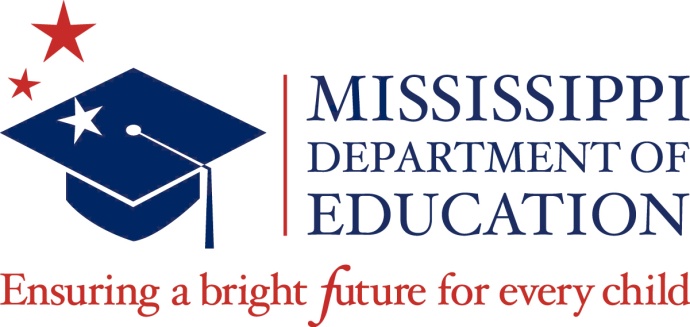 Nita M. Lowey 21st Century Community Learning Centers ProgramDue Date: August 13, 2021SECTION 1. 	INTRODUCTION AND PROGRAM OVERVIEWProgram Purpose and GoalsThe Mississippi Department of Education (MDE), through the Office of Federal Programs, is seeking competitive written proposals from qualified applicants to provide services implementing the Nita M. Lowey 21st Century Community Learning Centers Program through grant awards issued by the Mississippi Department of Education. The Nita M. Lowey 21st Century Community Learning Centers (CCLC) Program was established by Congress as Title IV, Part B of the Elementary and Secondary Education Act (ESEA), as amended by the Every Student Succeeds Act, 2015.  The purpose of the program is to provide opportunities for academic enrichment activities during non-school hours or periods when school is not in session, such as before and after school or during summer recess, particularly for students who attend low-performing schools. The 21st CCLC programs offer students a broad array of additional services, programs and activities that are designed to complement the regular academic program such as youth development activities, counseling programs, arts, music, physical fitness and wellness programs, financial literacy programs, environmental literacy programs, and career and technical programs. The 21st CCLC programs also offer families opportunities for active and meaningful engagement in their child’s education, including opportunities for literacy and related educational development.The 21st CCLC Program’s goals are to:Provide opportunities for academic enrichment, including providing tutorial services to help students, particularly students who attend low-performing schools, to meet the challenging State academic standards (SBE Goals 1, 2, 3, 4, 5, and 6);Offer students a broad array of additional services, programs, and activities, such as youth development activities, service learning, nutrition and health education, drug and violence prevention programs, counseling programs, arts, music, physical fitness and wellness programs, technology education programs, financial literacy programs, environmental literacy programs, mathematics, science, career and technical programs, internship or apprenticeship programs, and other ties to an in-demand industry sector or occupation for high school students that are designed to reinforce and complement the regular academic program of participating students; (SBE Goals 1, 2, 3, 4, 5, and 6); andOffer families of students served by community learning centers opportunities for active and meaningful engagement in their children’s education, including opportunities for literacy and related educational development (SBE Goals 2, 3, and 5).The United States Department of Education has specified student outcomes and program implementation targets related to the goals of the program.  Annually, the Mississippi Department of Education reports on the progress subgrantees are making toward meeting the targets. These targets can be found in the most recent Federal Performance plan at http://www.ed.gov/programs/21stcclc/performance.html.Absolute PriorityThe MDE awards subgrants only to applicants primarily serving students who attend schools with a high concentration of low-income students and families.  For this proposal, a high concentration of low-income students and families is defined as a poverty percentage (i.e., the percentage of students eligible for free or reduced-price meals) of 40% or greater as determined by school enrollment or the participating attendance area.  The grant will be awarded to include optional renewal terms not to exceed three (3) additional years, which may be exercised at the discretion of the State Board of Education (SBE). This solicitation and any resulting contract shall be governed by the applicable provisions of the State Board of Education Grant Policies. The grant Assurances and Standard Terms and Conditions have been included as Form 2 and Form 3 for your review and acceptance. A copy of this solicitation, including all attachments and any subsequent amendments, including the Question and Answer amendment, if issued, will be posted on the MDE website under “Public Notice” Request for Applications, Qualifications, and Proposals section. It is the responsibility of all interested applicants to monitor the website for updates regarding this solicitation. Eligibility CriteriaThis solicitation is to provide information required to submit a response to this Request for Proposal (RFP). Please be aware that changes to previous requirements and/or eligibility may have been made. Applicants that previously received a grant award must be in good standing with the MDE to receive a grant award through this solicitation. If applicable, subgrantees must have previously submitted:any final evaluation reports and data as required,any annual performance reporting data, finalized all monitoring review corrective actions, any requests for reimbursement of allowable expenditures following MDE’s reimbursement process, and the Year-End Budget Report. If a previous subgrantee is not in good standing, the proposal will be disqualified and will not be considered for an award.The awarded subgrantee must meet the following criteria to submit a proposal for these services:Any public or private organization is eligible to apply for a 21st CCLC subgrant. Examples of agencies and organizations eligible under the 21st CCLC program include, but are not limited to:Local school districts, also referred to as local educational agencies (LEAs),Charter schools,Indian tribe or tribal organizations,Educational consortia,Non-profit agencies,City or county government agencies,Faith and community-based organizations,Institutions of higher education, andFor-profit corporations.At the time of award, grant applicants are allowed to operate no more than two 21st CCLC grants during the fiscal year (July 1, 2021 – June 30, 2022). However, such programs should understand that they must follow the competitive process for determining new subgrant awards and no special consideration will be given for having received a prior subgrant. Any 21st CCLC subgrants that have been terminated by the MDE for violations of non-compliance are not eligible to reapply for three (3) consecutive fiscal years from the effective date of termination.Data Universal Number System (DUNS) Requirement A DUNS Number is a unique number used to identify applicants. The federal government uses the Unique Entity Identifier (UEI) to track how federal money is allocated to applicants. All subgrantees must have an active DUNS Number, that is unrestricted and accessible at www.sam.gov. Please visit How to Obtain a Number for more information.After receiving a DUNS Number, your applicant must proceed to Step 2: Register with the System for Award Management (SAM).  Any debarred person or applicant will not be eligible to apply and receive Federal funds.Verification and documentation of the registered active DUNS must be submitted with the proposal (e.g., www.sam.gov correspondence indicating the status and expiration date, DUNS and Bradstreet letter, etc.). Please remember that your DUNS must be unrestricted and accessible to the public. Failure to obtain and register your DUNS number will result in rejection of the proposal.Pre-Proposal Conference The MDE will host an informational session on Friday, July 16, 2021 at 1:30 pm CST to assist potential grantees with furthering their understanding of the program and the proposal process. The registration link for the webinar is: https://attendee.gotowebinar.com/register/1162392014426297100.There is no cost for the workshop; however, registration is required. Proposal workshop participation is not required to apply but is highly encouraged. The webinar will be posted at https://mdek12.org/OFP/Title-IV-Part-B under “Training.”Conflict of InterestEach applicant receiving grant funds must maintain a written conflict of interest policy.  SECTION 2. 	PROGRAM IMPLEMENTATION 2.1 	Scope of WorkThe Mississippi Department of Education, through the Office of Federal Programs, is seeking proposals for implementation of effective after-school programs. Applicants must demonstrate extensive knowledge of current instructional strategies and programming methods for elementary and secondary students (e.g., STEM, early childhood, computer science, robotics, culinary arts, etc.) that support academic achievement, enrichment activities, and youth development, along with family and community engagement.2.2 	Program ActivitiesApplicants receiving an award are responsible for utilizing these funds to carry out activities that advance student achievement and support student success, including but not limited to: Academic enrichment learning programs, mentoring programs, remedial education activities, and tutoring services that are aligned with the challenging State academic standards and any local academic standards; andlocal curricula that are designed to improve student academic achievement;Well-rounded education activities including such activities that enable students to be eligible for credit recovery or attainment;Literacy education programs, including financial literacy programs and environmental literacy programs;Programs that support a healthy and active lifestyle, including nutritional education and regular, structured physical activity programs, and recreational activities;Services for individuals with disabilities;Programs that provide after-school activities for students who are English learners that emphasize language skills and academic achievement;Cultural programs;Telecommunications and technology education programs;Expanded library service hours;Parenting skills programs that promote parental involvement and family literacy;Programs that provide assistance to students who have been truant, suspended, or expelled to allow the students to improve their academic achievement;Drug and violence prevention programs, counseling programs, character education programs, and entrepreneurial programs; Programs that build skills in science, technology, engineering, and mathematics (STEM), including computer science, and that foster innovation in learning by supporting nontraditional STEM education teaching methods; Mathematics, science, arts, and music education activitiesPrograms that partner with in-demand fields of the local workforce or build career competencies and career readiness and ensure that local workforce and career readiness skills are aligned with the Carl D. Perkins Career and Technical Education Act of 2006 (20 U.S.C. § 2301, et seq.) and the Workforce Innovation and Opportunity Act (29 U.S.C. § 3101, et seq.); and,Expanded learning programs that provide students at least 300 additional program hours before, during, or after the traditional school day.Tutoring services (including those provided by senior citizen volunteers) and mentoring programs.Subgrantees are also obligated under Section 504 of the Rehabilitation Act, the Americans with Disabilities Act, and the Individuals with Disabilities Education Act to ensure that their proposed program activities are outlined and are accessible to persons with disabilities.Equitable Participation of Private, Non-Public School StudentsA public school or other public or private entity that is awarded a subgrant must provide equitable services to eligible private, non-public school students and their families. In designing a program that meets this requirement, subgrantees must provide comparable opportunities for the participation of both private and public-school students who reside in the area served by the subgrant.Subgrantees must conduct timely and meaningful consultation with non-public school officials during the design and development of the 21st CCLC program on issues such as how the children's needs will be identified and what services will be offered. Services and benefits provided to private school students must be secular, neutral, and non-ideological. Meaningful consultation involves communication and discussions between LEAs and private school officials on key issues that are relevant to the equitable participation of eligible private school students, teachers, and other education personnel in the Every Student Succeeds Act (ESSA) programs.  Meaningful consultation provides a genuine opportunity for all parties to express their views, to have their views seriously considered, and to discuss viable options for ensuring equitable participation of private school students, teachers, and other education personnel.  The goal of all parties should be to reach an agreement on how to provide equitable and effective programs for eligible private school children. Adequate notice of such consultation is critical in ensuring meaningful consultation and the likelihood that those involved will be well prepared with the necessary information and data for decision-making. For detailed information regarding services to eligible private school children, please visit Section 8501 of the Every Student Succeeds Act at https://www2.ed.gov/documents/essa-act-of-1965.pdf.  Private schools may apply for this grant and are likewise held to the standard requirements of equitable participation and timely and meaningful consultation. Private school subgrantees must provide equitable access to the program for all public-school students and their families who reside in the specific geographic area to be served by the proposed program. Applicants must complete and submit the Private School Consultation Form (Form 5).2.3 	Program Reports and EvaluationSubgrantees will be required to prepare and submit a formative evaluation report and an end-of-year evaluation report each year by the MDE designated due date. The evaluation report is an integral element of the program’s ongoing planning, design, and implementation.  An effective report that evaluates specific targets will enable the subgrantee to make informed decisions about changes that the program may need.  In addition, subgrantees are required to provide data through the U.S. Department of Education’s 21st CCLC data collection system (21 APR).Each subgrantee must undergo a periodic evaluation to assess progress toward achieving its goal of providing high-quality opportunities for academic enrichment.  Subgrantees must evaluate the academic progress of children participating in the 21st CCLC Programs annually. The evaluation must be based on the factors included in the Measures of Effectiveness (20 U.S.C. § 7175(b)).  All subgrantee programs or activities shall:Be based upon an assessment of objective data regarding the need for before and after school (or summer recess) programs and activities in the schools and communities;Be based upon an established set of performance measures aimed at ensuring the availability of high-quality academic achievement opportunities;If appropriate, be based upon evidence-based research that the program or activity will help students meet the challenging State academic standards and any local academic standards;Ensure that measures of student success align with the regular academic program and the academic needs of participating students and include performance indicators and measures; andCollect the data necessary for the measures of student success.The results of the evaluation must be:Used to refine, improve, and strengthen the program and to refine the performance measures; Made available to the public upon request; and,Used by MDE to determine whether a subgrant is eligible to be renewed.2.4 	Proposal Review and Selection ProcessPhase 1 – Review of Proposal ComponentsProposals are reviewed by MDE program staff to determine if all formatting and submission requirements are met.  If any proposal fails to meet the established Required Elements, the proposal will be disqualified.  Please review the Supplemental Form B for the Required Elements.  Proposals that fail to provide the information as specified in the “Required Elements” will not be considered and the applicant may reapply at a future date.Phase 2 – Evaluator Review and ScoringAn evaluation committee, authorized by the MDE, will evaluate and score each proposal based on the quality of the proposed activities and the evidence provided to demonstrate the capacity of the applicants to implement the proposed program. The evaluation committee are comprised of expert grant readers from various related professions and backgrounds.Each proposal will be evaluated using the criteria for the proposal and scoring process. The evaluation committee will recommend proposals from highest to lowest ranking to be funded by the MDE.A minimum of five evaluation committee members will review and evaluate each proposal and score utilizing a rubric. A reader may award up to 100 points for each proposal. A proposal must receive a minimum total quality score of 80 before the proposal can be considered eligible for competitive priority points and funding. If applicable, competitive priority points will be added and verified by 21st CCLC MDE program staff.  The MDE program staff will rank the sum of the combined scores (quality and priority points) from highest to lowest.  The MDE will allocate funding based upon the average scores of all committee members and will fund applicants, based on the highest to lowest scores, until funding is exhausted or all eligible applicants receive funding.Competitive PriorityCompetitive priority points will be awarded by MDE to those subgrantees that meet the criteria. For a complete list of competitive priority points please see Supplemental Form A .These criteria and point allotment will be awarded by adding additional points to Proposals demonstrating these criteria, but only after the proposal has met the minimum quality score of 80.  Please note that a joint or co-applicant (Priority 1) is not merely a partnership. In addition, an organization contracted to provide services is not considered a joint or co-applicant. To be considered as a joint or co-applicant, there must be evidence of the following:The LEA and at least one other organization collaborated extensively in the planning and design of the program;Each co-applicant organization has substantial roles to play in the delivery of services;All co-applicant organizations share grant resources to carry out their roles;All co-applicants have significant and ongoing involvement in the management and oversight of the program; and;An agreement among the co-applicants and the fiscal agent has been signed that specifically states that the fiscal agent cannot act as ‘flow-through’ for grant funds and does not subgrant to other applicants. For example, awarded applicants are not permitted to subgrant a significant portion of their award to a single entity.All applicants must complete the 21st CCLC FY22 Competitive Priority Worksheet (Form 6). Proposals that meet the criteria above will receive points as indicated for each criterion met.Awards are determined based on rank (highest score first) and available funding. Therefore, a score of 80 or higher does not guarantee funding. In the unlikely event there are two or more programs with identical combined scores (quality and priority points), the applicant with the higher quality score will be ranked higher. If a tie exists at this point, the applicant with the highest “Program Plan” score will be ranked higher.Please note that fiscal agents are permitted to submit more than one proposal; however, each fiscal agent is limited to one subgrant award for this competition. Fiscal agents may receive up to two subgrant awards if there is an insufficient number of eligible proposals to allocate the total funding. The MDE will allocate funding based upon the highest to lowest scores and will continue funding proposals according to one subgrant per fiscal agent until funding is exhausted. If funding is not exhausted after allocating one subgrant per fiscal agent, then the MDE will allocate a second subgrant to a fiscal agent based upon the highest to lowest scores and continue funding to subsequent proposals until funding is exhausted.The MDE reserves the right to reject any portion of the proposal and negotiate with potential subgrantees to address any issues that may impact the proposal or funding.After the selection process, applicants that were not recommended to the State Board of Education (SBE) for funding may receive copies of the reader’s comments and feedback upon a formal request to the MDE Office of Public Reporting only.2.5 	Proposal Scoring CriteriaThis section covers the criteria an applicant must address in the plan of action to obtain the maximum points available to score 100 points upon submitting a proposal.  The proposal is the applicant’s program operating plan to address the certain criteria below. The stated plan must be clear, concise, and be implemented with fidelity upon the SBE approval. When completing the proposal, please remember that applicants will not be permitted to change the program’s scope (i.e., type of services and/or target population) that is originally outlined in the proposal, scored by the evaluation committee during the proposal review process, and approved by the SBE. This is designed to provide an open competitive, fair, and transparent process for all submitting a proposal. Program Abstract In accordance with federal statute, each applicant is required to inform the community of its intent to apply in response to this RFP. As part of the abstract, applicants must describe how the community was given notice of the applicant’s intent to apply and how the proposal will be available to the community following its submittal. The detailed description must outline the platforms used to ensure reasonable dissemination of applicant’s intent to apply as well as the process used to make the proposal available. Applicants must secure and maintain documentation for monitoring purposes to support compliance with this requirement including any public notices, comments received, and other supporting documentation as applicable. Additionally, include a one paragraph narrative that provides a concise and clear overview of the proposed 21st CCLC program.  The narrative should include, at a minimum, the reason that the need exists, the way the program will operate to meet the need of the targeted population, and the intended outcomes of the proposed program.Needs Assessment (20 Total Points)Guidance for Conducting a Needs Assessment:A needs assessment is the process of gathering information from all stakeholders to guide program development and implementation. It is one of the essential tasks in planning to apply for this grant and must be completed prior to the start of the writing process. A thorough assessment is useful to determine the absence of academic support services as well as align the 21st CCLC program with existing programs and the current academic goals and plans of the target schools. A needs assessment will help to identify both the needs of the students and their families and the gaps in services. To maximize effectiveness and leverage resources, a thorough assessment should not only identify gaps, but ensure coordination between existing programs and services proposed through the proposal. To ensure the most effective use of public resources, the applicant must demonstrate how the proposed program will coordinate federal, state and local programs. The applicant should identify federal, state and local programs that will be combined or coordinated with the proposed program to increase the maximum benefit for students being served. However, 21st CCLC funds must be used only to supplement federal, state, local and other non-federal resources and not to replace those that would have been available in the absence of 21st CCLC funds.A needs assessment provides a complete description of the community and school(s) to be served by citing factors that impact the educational outcomes of the identified students. This information should come from the local school district, local school and/or community-based data and will assist in determining the program’s mission. These factors may include, but are not limited to the following:Poverty rates in the communities to be served;Percentage or rapid growth of English learners;Percentage of Title I students;Number of schools identified having Comprehensive Support and Improvement, Targeted Support and Improvement, and Additional Targeted Support and Improvement designations;Literacy and math scores;Educational levels for the identified students and their families;Mississippi Assessment data, End of Course and End of Grade scores;College and Career Ready Performance Index report and data;School Improvement Plans;Grade retention data;Drop-out data results;School truancy rate;Juvenile crime rates;Violent and drug-related offenses;Short-term suspension/discipline rates;Long-term suspensions or expulsion data;Attendance data;Survey results, including parent feedback, that support program needs;Interviews with stakeholders; andOther demographic data.In summary, the needs assessment should identify why the proposed program is necessary for the community. The goals, objectives, and services described in the proposal should be closely tied to the outcomes of the thorough needs assessment.The Process (4 Points)Prepare a concise narrative that details the process used by the program to consult with the stakeholders, including public school officials and private schools serving students within the proposed targeted schools’ geographic area(s) as well as parents, to actively collaborate in identifying and developing the student and community needs assessment for the proposed grant program. Applicants must clearly describe how the program was designed in active collaboration with the schools, including private schools that the participating students attend, all participants of the applicant entity, and any partnership entities.The process described must include when the development began, who led and participated in the data/information collection effort, and how the various data sources were gathered, analyzed by all the stakeholders, and finally developed into a defined set of agreed upon needs that form the basis of the community learning center proposal. In addition to the narrative, applicants must complete and submit the Private Schools Consultation Form (Form 5).Specific Needs (10 Points)Provide detailed and concrete data citing the specific academic achievement (reading, math, science, etc.) and support service gaps that the needs assessment process identified for the students and the community being targeted for services during the term of the subgrant award. Applicants must specifically identify the student target population (i.e., targeted schools, grade levels, number of students, academic or behavioral criteria) and clearly define the agreed upon academic, social, emotional, cultural, and physical needs placing them at risk and producing the gaps in achievement. Applicants are encouraged to utilize data tables in this section to clearly convey the need for the proposed grant services. Applicants must cite data sources when identifying specific deficiencies and needs. Program Focus (6 Points)Provide specific information outlining the focus of the program as defined by the results of the needs assessment process. The information must demonstrate a clear and concise rationale as to why the proposed program focus is appropriate for the target population and community and how it will address the identified needs gathered in the data collection and analysis process. Be advised that no 21st CCLC program can target a population that excludes participants based on disability, gender, race, or ethnicity.Budget (10 Total Points)Budget Overview, Narrative, and Summary (10 Points)All applicants must submit a Budget Overview and Budget Narrative for the first year of funding and a Budget Summary for years one (1) through four (4). Please note the Budget Narrative is not needed for years two (2) through four (4). WagesThe program director, site coordinator, and all other salaries/wages must be based on and reported using a percentage of time designated for the 21st CCLC program. The program director or any other individual serving in an administrative role shall not be an existing superintendent, principal, transportation director, CEO, CFO, or similar positions whose salary will be reclassified to conduct 21st CCLC program activities. Salaries and wages should be consistent with the policies and procedures of the applicant’s agency. Services are to be provided outside of the regular school day or during periods when school is not in session; therefore, we do not consider the program a continuation of an educator’s regular day. Non-LEA Applicants OnlyNon-LEA applicants must also provide a statement in the narrative as to whether there is any pending litigation against the organization, and if such litigation exists, attach an opinion of counsel as to whether the pending litigation may impair the organization’s ability to effectively implement or administer their proposed program.  Likewise, non-LEA applicants must provide a statement in the narrative as to whether the organization or any of the organization’s employees, agents, independent contractors, or subcontractors have been convicted of, pled guilty to, or pled nolo contendere to any felony, and if so, provide an explanation with relevant details.Supplement, not SupplantAs general guidance in completing this section of the proposal, it is important to understand that subgrantees must use program funds to supplement, not supplant, other federal, state, local, or other non-federal funds or existing out-of-school programs. Therefore, 21st CCLC funds cannot be used to replace existing programs, activities, or services, unless that funding has been eliminated or drastically reduced. Funds must be used for new populations, new programs, new services, or any combination thereof.  Funds must be used to increase services offered by the program. Applicants are not permitted to propose a budget more than that allowed by the Funding Request Worksheet. The budget and program narratives must align. Regardless of the size of the grant, proposed costs must be reasonable, necessary, and allocable to carry out the program’s purpose and objectives.Allowable ExpensesProject funds must be used for activities that directly support the accomplishment of the project purpose, priorities, and expected outcomes. All expenditures must be consistent with applicable state and federal laws, regulations, and guidance.Applicants must list all budgetary costs based upon the narrative components and program design and ensure that the budget includes a line-item description for every allowable cost necessary to carry out the goals and objectives of the proposed program.  It is advisable to consult with the financial office of the applying agency prior to submitting the proposal.Successful subgrantees may use grant funds for allowable costs only during the grant award period. For example, a subgrantee may enter into a contract with a service occurring within the grant award period. However, the contracted service may not commence until the grant award period begins.  Any costs occurring outside the grant award period are solely the responsibility of the subgrantee and will not be reimbursed by the MDE.  Once the grant is SBE approved, budgets must be reviewed and approved by the Office of Federal Programs (OFP).  Programming cannot begin until each subgrantee has received written budget approval from the OFP.Examples of Allowable ExpendituresSalaries: For 21st CCLC program director, program managers, and site coordinators (reasonable and consistent with the demographic area and/or adhere to the applicant agency’s policies and procedures on salary determination);Tutors and paraprofessionals;Contractors;Independent evaluator;National criminal background checks;Supplies and materials required for the 21st CCLC program;Computer hardware and software required for the 21st CCLC program;Travel to required 21st CCLC trainings, conferences, and workshops;Transporting students home following 21st CCLC activities;Rent (Lease agreement must be provided);Utilities (charged to indirect costs);Parent involvement activity costs (including meeting supplies and cost of guest speakers);Educational field trips: Must have the ability to improve students’ grades, local and state scores (Mississippi Assessment Program), and/or bring awareness to college and careers.  Lesson plans and academic outcome measures are required. Examples: Mississippi Science Museum – Science; JSU – college awareness; WLBT—career awareness; andAdvertisement: Only for the recruitment of personnel required for the performance of a federal award and the procurement of goods and services for the performance of a federal award.Examples of Unallowable ExpendituresPreparation of the proposal (Costs to develop, prepare, and/or write the 21st CCLC proposal);Proposal cannot be charged to the grant directly or indirectly by either the agency or contractor.Pre-award costs: Pre-award costs may not be charged against the grant.  Funds can be used only for activities conducted and costs incurred after the start date of the grant.Entertainment, refreshments, and snacks: A field trip without the approved academic support will be considered entertainment. End-of-year celebrations or food associated with parties or socials are non-allowable expenditures.Unapproved out-of-state or overnight field trips, including retreats and lock-ins;Incentives (e.g., plaques, trophies, stickers, t-shirts, give-a-ways);Advertisements, promotional or marketing items;Decorative items;Purchase of facilities or vehicles (e.g., buses, vans, or cars);Land acquisition;Capital improvements, permanent renovations;Supplanting federal, state, local funds, or other non-federal funds (e.g., using grant dollars to fund summer school classes previously offered and paid for by currently existing district or other funds);Direct charges for items or services that the indirect cost rate covers;Dues to organizations, federations or societies for personal benefit; andAny costs not allowable for federal programs per 2 C.F.R. Part 200 which may be accessed at http://www.ed.gov/policy/fund/reg/edgarReg/edgar.html. NOTE: This is NOT an all-inclusive list of unallowable expenses. If you have questions about unallowable expenses, please e-mail your questions to  21century@mdek12.org  on or before July 26, 2021. All budget requests must be made in accordance with the use of funds for the 21st CCLC program and must meet the requirements in EDGAR and 2 C.F.R. Part 200.Program Plan and Implementation (60 Total Points)Program Plan (20 Points)As part of the proposed program plan, applicants must provide data and evidence of their previous success (e.g., positive student academic and related activity growth) in operating out-of-school programs targeting similar youth populations to be served by the proposed 21st CCLC program. If the applicant has not operated out-of-school programs in the past, the applicant must provide evidence that otherwise demonstrates experience or the promise of success in providing educational and related activities that will complement and enhance the academic performance, achievement, assessment, program monitoring, and positive youth development of the students. The applicant must provide evidence of best practices, including research or evidence-based practices that will be used to conduct educational and related activities that will complement and enhance academic performance, achievement, postsecondary and workforce preparation, and positive youth development for the students to be served by the proposed 21st CCLC program.The applicant must provide a narrative with a complete plan explaining how the program will operate, will address the needs identified in the needs assessment process, and align activities with the Mississippi College and Career Readiness Standards. The plan should also provide a clear, concise description of how the program activities are expected to improve student academic achievement and overall student success as well as family engagement, including any connections with the school/district improvement plans.The program plan must also address how the program will increase a family’s support for student learning and ensure family members of participating students will be actively engaged in their children’s education. Describe the services that will be designed to provide adult family members with the tools necessary to support their student’s academic achievement goals, including opportunities for literacy and related educational development for the families of the children served by the program. To build partnerships with the families they serve, programs should provide activities and services that are linked to student learning.As part of the program plan, the applicant should continue with a complete plan that utilizes specific goals, strategies, and action steps that outline objectives, activities, and a timeframe. Applicants must define at least one goal that addresses each of the following categories – Student Academic Achievement, Youth Development, and Family Engagement. Applicants must have a minimum of 3 total goals and at least 2 objectives per goal. All objectives must be measurable (include measurement instruments), performance-based (or participation for one Family Engagement objective), challenging, and able to be assessed throughout the program year (formative assessment). Applicants must provide examples illustrating how identified strategies align with the Mississippi College and Career Readiness Standards and are evidence-based and proven effective. This section provides complete details to address these requirements:Goals (Global Outcomes): Program goals should be realistic and directly aligned with the needs or gaps identified in the prior section. Goals must be numbered (i.e., “1,” “2,” “3,”). Programs must define at least one goal that addresses each of the following categories – Student Academic Achievement, Youth Development, and Family Engagement.b.   Measurable Objectives & Measurement Tools (Specific Outcomes): For each goal, the applicant must include specific objectives with accompanying performance measures that are quantitative and challenging, yet achievable (e.g., “80% of regularly participating students (i.e. students who attend at least 40% of operational days-30 days or more) will show improvement in reading comprehension abilities, as demonstrated by measures of significant growth on standardized testing (annual), short-cycle assessments, and report card grades.”). Each objective must be performance based and must be able to be continuously measured throughout the year. However, for the Family Engagement goal(s), it must include one objective that is performance based that is linked to student learning and one objective that is parent participation based focused on improving parent involvement. Objectives must be numbered using a two-number system per the example table below. The first number will be the same as the goal to which the objective belongs, and the second number will be the unique number for that objective within the goal (e.g., “1.1,” “1.2,” “2.1,” “2.2,” “2.3,”). All goals must have at least two measurable objectives. These measurable objectives will be monitored, and continued funding is likely to be dependent on achieving the objectives as proven by data.c.   Activities & Timeframe: Activities are even more specific than objectives. They explain who will do what, when, where, and for how long. Applicants must include specific activities that will clearly allow the program to progress towards the stated objective(s). An applicant shall design and implement its activities based on research or evaluation that provides evidence that the strategies are proven effective in improving student performance. Following each activity, the applicant must indicate the timeframe that each activity will be occurring (e.g., “daily throughout year,” “monthly throughout year,” “weekly during third nine-weeks,” or “daily during summer session”).The table submitted must look like this in landscape format:Sample Table:Goals, Strategies, Actions Steps, Measurable Objectives, Measurement Tools, Activities, and TimeframeQuality Contact Time (5 Points)GuidanceResearch has proven that brief periods of contact time in before and after-school programs are not beneficial to students. However, research supports there is a meaningful jump in the positive impact on student outcomes when participation increases from 30 to 90 days of participation. In determining the days and hours of operation, applicants should consider that positive outcomes for students are strongly linked to a higher number of days of participation in a quality program.Provide a brief narrative that expands on the before and after-school, summer or other non-school time activities listed in the table referenced above, focusing on the hours and days of service for students and families. Applicants should design the operating schedules of their programs to meet the needs of the targeted students and their adult family members. To best serve the children of working families, centers should establish consistent and dependable hours of operation.The applicant must clearly state the total number of hours per week each site will operate. Each enrolled student must be given the opportunity to attend academic and enrichment activities a minimum of 9 hours each week to provide a quality program that fosters maximum positive impact on students' development and learning.  Travel time does not count towards the 9-hour minimum requirement and quality contact time should encompass the entire targeted student population each day (e.g., cannot serve boys on Monday and Wednesday and girls on Tuesday and Thursday).The applicant must attach a sample weekly schedule of activities for each component (i.e., before school, after school, summer, etc.) at each site. Recruitment and Retention (6 Points)In this section, describe in detail the criteria used for selecting 21st CCLC students. Programs must implement specific strategies that will be used to recruit targeted students for enrollment and retain them to achieve long term (i.e., at least 30 days) participation. The 21st CCLC program defines “regular participation” as those students who attend a minimum of 30 days in a school year. Further, 21st CCLC programs are not drop-in programs. Students must be recruited and provided continuous services designed to encourage full participation in all the daily program activities and long-term engagement in the program.In the narrative, applicants must discuss how regular school day staff will be consulted in the identification and recruitment of 21st CCLC students. The narrative must include the number of targeted students that will be served by the proposed 21st CCLC program. Strategies utilized for recruitment and retention should be specific to the targeted population (e.g., grade level, native language, etc.).Please note that applicants proposing to serve the same target population at a site that received funding in FY21 will not be permitted to propose a target population that exceeds 120% of the FY21 average daily attendance. For example, if a site averaged 100 students in 6th – 8th grade per day in FY21, that site may propose to serve a maximum of 120 6th – 8th graders per day in FY22. This requirement does not apply to sites that were inoperative in FY21.Staffing and Professional Development (6 Points)A quality program employs staff and volunteers who value each youth, understand youths’ developmental needs, and develop working relationships with coworkers, youth, families, and caregivers and other partners.In this section, provide a brief narrative of the program's organizational, managerial, and staffing structure, as well as an overview of how ongoing hiring and staff professional learning opportunities will be developed and implemented during the grant award period. Included in the staffing and professional development description should be a clear set of procedures as to how the program management staff will conduct and use the results of national criminal background checks to deliver fitness determinations for the employment of all grant-funded workers, contractors and subcontractors, and regular volunteers (adults who have contact with students more than one time).This section’s narrative must include job descriptions of key personnel and their required qualifications (e.g., program director/manager, site coordinator(s), data entry clerk, etc.), as well as how these key positions relate to the proposed activities and how the management structure will ensure the program is implemented appropriately.  All 21st CCLC programs must identify one individual to serve as program director. This individual will serve as the primary contact for MDE and administer the program. For budget and planning purposes, each program should hire a site coordinator who will be responsible for the daily operation, coordination, and delivery of services at the respective sites. Additionally, 21st CCLC programs are recommended to employ a staff member who is responsible for the collection and maintenance of data.The narrative must also describe the expected certifications and qualifications of the instructional staff and include student to staff ratios for academic and personal enrichment activities.  It is recommended that the academic portion of the program have the support of certified teachers and maintain ratios that are no more than 15:1. Personal enrichment ratios should be no more than 15:1.The narrative must also describe how the program will provide ongoing and regular opportunities for professional development and staff planning during the grant award period. A quality program supports the professional growth of staff and volunteers by providing ongoing professional development that bolsters the knowledge and skill necessary for implementing best practice programming. Meaningful professional development should allow staff to meet regularly, develop plans that align the afterschool program with the regular school day curriculum, conduct continuous improvement evaluation practices as well as help to maintain and recruit high quality staff.Finally, the narrative must also include the applicant's plan for recruiting and utilizing volunteers, including senior citizens.Advisory Council and Operating Partnerships (5 Points)To ensure broad-based community, school, and student involvement and support, all 21st CCLC subgrantees are required to establish a local 21st CCLC Advisory Council composed of students, teachers, parents, community agencies, and private sector businesses. Applicants must provide a description detailing the plan to develop an advisory council, including who will serve on the council, how often meetings will be held, and the primary functions of the council. subgrantees are required to retain documentation of council meeting minutes and attendance lists for monitoring and audit purposes.  A minimum of two (2) meetings per year must be held, with minutes taken and attendance recorded. The focus of the advisory meetings should include, but is not limited to, current or future program needs and/or concerns, program operations, program recommendations, and sustainability.  The optimum size is 10 to 15 members, with at least two of those members being parents and at least another two being students participating in the program.In addition to the narrative, applicants must provide a description, through a signed Participation Letter of the partnerships that have been developed between/among an LEA, a community-based organization, and/or another public or private organization. Each identified partner, LEA, and targeted school must sign its own Participation Letter (Form 7).To complement the signed Participation Letter, each applicant must complete the Summary of Partners Table (Form 8).Please note that food is not an allowable expense for the 21st CCLC program. However, 21st CCLC programs must offer nutritious snacks/meals that meet the requirements of the USDA guidelines for afterschool snacks and summer meal supplements. Therefore, when developing partnerships, applicants must clearly consider and indicate how and from whom snacks, meals, or both will be acquired other than using 21st CCLC funds. This information should include how snacks, meals, or both will be distributed to sites for provision to participating students daily when the program is in operation.  Meal/snack requirements are as follows:a.   Before-school (daily, nutritious breakfast)b.   After-school (daily, nutritious snack)c.  Non-school days (daily nutritious breakfast, lunch and/or snack, dependent on hours of operation)When considering your plan, please keep in mind that other federal programs can also complement local 21st CCLC programs.  The applicant is required to demonstrate how the proposed program will coordinate and make the most effective use of public resources from other Federal, State, and local programs.  21st CCLC programs are eligible to receive funds through the U.S. Department of Agriculture (USDA) Food and Nutrition Service for “after-school snacks” (http://www.fns.usda.gov/school-meals/afterschool-snacks). Local communities can also participate in USDA’s Summer Food Service program.  Collaboration and Communication (6 Points)The applicant is required to disseminate information about the program to the schools, LEAs, students, parents, and the community in a manner that is understandable and accessible. The narrative for this section must also include a description of the information that will be disseminated (e.g., student performance, upcoming activities, and schedules), the timeline for dissemination, the method of dissemination, who is responsible for dissemination, and how the information will be disseminated in various languages, if applicable.Separately, applicants must also specifically describe in this section the strategies to continue meaningful collaboration with staff of the schools attended by the targeted students. This should include the communication process that will be used to allow the program staff to have access to necessary school-generated student data needed to measure progress towards the stated program objectives (e.g., Mississippi standards-based test results, student report cards and/or progress reports, surveys, Individualized Education Plans). Applicants should be specific and identify how the collaborations will work, what information will be requested from the schools, the frequency of communications and how the applicant will maintain open communication channels.Student Safety and Transportation (6 Points)Provide a narrative detailing how each site will ensure the safety of participating students. The applicant must clearly indicate:How the safety of children will be maintained on-site (e.g., requiring parent or guardian sign-out, checking identification, and the presence of school resource officer);How students participating in the program will travel safely to and from the site(s), including the type(s) of vehicle(s) used to transport the students;Subgrantees are encouraged to use vehicles which meet school bus or multi-function school activity bus standards. However, a subgrantee can choose to use nontraditional school buses. If nontraditional school buses are used, the transportation policy must address the following: insurance coverage; driver qualifications, driver training, and semi-annual motor vehicle driving record checks with resolution procedures for driving record irregularities for each driver designated as approved (including substitute drivers); periodic maintenance and inspection records; and a plan for substitute drivers, if applicable.In determining transportation plans, applicants should consider the change in time due to Daylight Savings and that it gets darker earlier during the fall and winter months.The maximum length of travel time students will travel either to or from the sites(s);How the facility will meet all applicable safety and accessibility standards, including the Americans with Disability Act; andHow the facility will safely accommodate the proposed number of students.Purchasing of vehicles of any kind using 21st CCLC funding is prohibited by the MDE. Sustainability Plan (6 Points)Matching funds, which include state, federal, private, and other alternative funding, are not required to apply for a 21st CCLC program subgrant; however, a formal sustainability plan is a requirement of the 21st CCLC program.  For this proposal, a sustainability plan is the applicant’s plan for continuation of the 21st CCLC program after federal funding ends.  In addition, subgrantees will be required to submit an updated sustainability plan to include mission/goal, and how you will use your advisory committee to build support in their annual evaluation reports.Community partners and organizations can be critical links to sustaining 21st CCLC programs beyond the grant period.  Applicants should bring together community organizations with LEAs to determine how best to leverage resources within the community for long term continuation of the program.  As a part of the Sustainability Plan, applicants must submit the Summary of Partners Table (Form 8).A preliminary sustainability plan must be developed as part of the proposal to show how the community learning center will continue the same level of service when funding is reduced to 80% in year three (3), 60% in year four (4), and ultimately, after 21st CCLC funding ends. This sustainability plan must indicate how the program will identify and engage in collaborative partnerships that will contribute to developing a vision and plan for financial capacity to support, and eventually sustain the program after the grant funding ends. The plan must include a specific description of the investments that each partner will make in the program and the associated timeframes for securing each contribution. Please note that subgrantees are not allowed to reduce services in years three (3) and four (4) to accommodate the reduction in funding.Evaluation (10 Total Points)Evaluation Plan (10 Total Points)All subgrantees must use an external evaluator to conduct the ongoing evaluation component of their programs. For this proposal, an external evaluator is an individual, agency, or organization, with no vested interest in the 21st CCLC program.  This requirement excludes the original grant proposal writer(s); family members of applicants, participants, and partners; employees of applicant; and the applicant’s partners. Contracts with external evaluators must be limited to an individual fiscal year with renewal options for each subsequent year of the grant term. The amount to be paid to the evaluator from grant funds cannot exceed 2% of the annual grant award amount. If the amount to be paid exceeds 2% of the grant award, the outstanding balance must come from other non-21st CCLC sources. The narrative must include a description of the qualifications of the evaluator. Please note it is not necessary or expected that the applicant know the identity of the evaluator now; however, the applicant must address the qualifications it will seek in an evaluator. In addition, subgrantees cannot be evaluated by other subgrantees.The applicant must continue by providing a detailed explanation as to how it will implement an evaluation plan for continuously assessing progress towards meeting each of the proposed objectives, and thereby revising and strengthening the program based upon the continuous assessments. The plan must be based on established performance measures previously identified in the Goals, Objectives, Activities, and Timeframe table. In addition, the evaluation plan should address the requirements detailed in the MDE’s Expected Reporting Outcomes section of this RFP. Importantly, the plan must address how the applicant will ensure it will have access to the data necessary to analyze its objectives, including such factors as the detailed methods anticipated for data collection and the proposed timeline for collecting data to establish continuous and overall assessment of objective progress. Finally, the applicant must explain how it will make the results of its evaluation available to its stakeholders periodically and to the public upon request.Expected Reporting Outcomes - Formative Evaluation RequirementThe 21st CCLC program puts forth sound measures of effectiveness to guide local subgrantees in identifying and implementing programs and activities that can directly enhance student learning. As required by law, all 21st CCLC programs must indicate how each activity satisfies the measures of effectiveness.  Programs must be based upon:An assessment of objective data regarding the need for before and after school programs (including summer school programs) and activities in schools and communities;An established set of performance measures aimed at ensuring quality academic enrichment opportunities; andWhere appropriate, evidenced-based research that provides evidence that the program will help students meet the State academic achievement standards.  It is expected that community learning centers will employ strategies based on evidence-based research when providing services where such research has been conducted and is available.Each subgrantee must undergo periodic (formative) evaluations to assess progress toward achieving the proposed objectives and goal of providing high-quality opportunities for academic enrichment. The evaluation must be based on the factors included in the measures of effectiveness, as detailed above. The formative evaluation should involve both quantitative and qualitative data collection. The results of the formative evaluation must be: (1) used to refine, improve, and strengthen the program (i.e., continuous improvement of the program) and (2) made available to the public upon request.The formative evaluations must be documented in written reports by the external evaluators and submitted to the MDE by a designated date. The written formative evaluation reports must contain, at minimum, the following elements:Student attendance: Data on average daily attendance and enrollment at each site;Program operation: Synopsis of current level of operation at each site;Objective assessment: Data analysis and indication of progress towards achieving EACH objective (as required, all objectives must include measures that allow for continuous (formative) assessment); andRecommendations: Recommendations for programmatic refinement for all objectives where progress is not being achieved and/or where the program is not likely to achieve the stated objective by the end of the program year.Expected Reporting Outcomes - Summative Evaluation Requirement Each 21st CCLC program must submit an annual summative evaluation report. The summative report must provide a detailed summary of the program and progress towards meeting each stated objective. The summative report must include data collected during the 2021-2022 academic year.Each summative report must include, at minimum, the following sections:1.   Overview and history: Provide a general overview of the 21st CCLC program, including a history of previous operation and how the program has progressed and improved over the past year(s) of operation.2.   Student attendance and enrollment:a)  Total and regularly participating student enrollment (per site)b)  Student demographics (e.g., gender, ethnicity)c)  Average daily attendance (per site)3.		Program operation: The summative report must include information on operation for each site within the program (e.g., days, hours, and weeks of operation for each component).4.  Quality of staffing: The composition of site staff is one method for assessing the quality and breadth of 21st CCLC programs. For each site within the program, the summative report must include information about staffing (e.g., student to: staff ratio, staff training, professional development, and use of certified teachers).5.   Objective assessment: Within the grant Proposal, 21st CCLC programs proposed goals, objectives and methods of evaluating progress towards achieving the objectives. The summative report must include detailed information and assessment for each objective approved by the MDE (e.g., activities, data collected, timeline, analysis and results). Programs are not permitted to revise, reword, or otherwise change their objectives without specific written approval from the MDE. Approved changes will require a program amendment.6.  Other observations (optional): If appropriate, provide other relevant findings pertaining to this 21st CCLC program. Other findings could include qualitative and/or quantitative data not related to specific objectives; quotes and/or statements from students, parents, and/or teachers; success stories of students within the program; and photographs demonstrating unique program activities and services. Programs may also include results and outcomes based upon the Mississippi College and Career Readiness Standards to improve, refine and strengthen the 21st CCLC program.7.  Progress towards sustainability: The summative report must assess the program’s progress towards following the sustainability plan and provide current information about program partnerships (e.g., partnership development, partner maintenance, and contributions to the program). 8.  Overall recommendations: Provide an overall assessment of this 21st CCLC program, as well as any program-wide recommendations to enhance program quality and continuous improvement.The summative evaluation report is required of all 21st CCLC programs. This report will be compared to data submitted to the MDE to ensure accuracy of data analyzed and summarized. The 21st CCLC program must, upon request, provide the MDE all data mentioned in the summative evaluation report.  The MDE will review all summative evaluation reports to aid in its determination of whether to award discretionary continuation funding in years two and three. Failure to show adequate progress towards achieving objectives may result in discontinuation of funding or “high-risk” designation status with increased monitoring, audit, and evaluation efforts by the MDE.SECTION 3.	GRANT AWARD AND RESPONSIBILITIESFunds are subject to appropriations by the federal government.  This grant will be awarded in the amount of $50,000-400,000 per fiscal year for an approved project period up to 4 year(s) contingent upon availability of funds.  The contract term is for one year with three (3) one-year renewals. Applicants will receive funding up to 100% for the first two (2) years of the program.  Subsequently, subgrantees receive 80% of their original funding in year three (3) and 60% in year four (4) pending congressional appropriations.  In no event will grant funds be reduced to a level of less than $50,000 pending congressional appropriations.All grants will be awarded contingent upon appropriations, proper implementation of the proposed project implementation, completion, and submission of all required documentation.  Funding to eligible applicants is subject to the SBE approval.  The Mississippi Department of Education reserves the right to negotiate grant award amounts with all potential subgrantees. A subgrantee approved by the SBE may not charge expenses to its 21st CCLC grant before the beginning of the grant period. The 21st CCLC Programs must become operational within 30 days of receiving the MDE award notification or within eight (8) weeks from the first day of school, whichever is later.3.1 	Use of FundsFunds are used for program implementation, as well as for operating expenses such as:Personnel and personnel benefits;Staff development and training;Consultants, subcontractors, and evaluators; andClassroom equipment, materials, and supplies.Funds may also be used for an expanded learning program that provides students at least 300 additional program hours before, during, or after the traditional school day.Applicants should be aware that funds must be used in a manner consistent with all requirements of the statute and must be used only to supplement, not supplant, any federal, state, local, or non-federal funds available to support activities. All expenditures must be reasonable, necessary, allocable and properly documented to carry out the program. Expenditures must be directly linked to the size and scope of the program and to specific goals, objectives, and activities. Budget Allocation RequirementsAll applicants’ budgets must meet the following two (2) requirements:1.   A maximum of 20% of each year’s budget can be allocated for activities related to the administration of the 21st CCLC subgrant. Administrative expenses should be within 20% of your annual budget, and indirect cost rates are considered administrative expenses for this calculation; and,2.   A maximum 2% of each year’s budget can be allocated for the external evaluator and evaluation costs are considered administrative expenses for this calculation. Carryover Procedure The MDE will collect all unobligated 21st CCLC funds at the end of the initial grant period and redistribute them to other participating subgrantees, provided that each subgrantee receives at least $50,000 annually if the subgrantee is making substantial progress, which is measured by multiple measures of success (i.e., student achievement), in implementing its 21st CCLC program.3.2   Responsibilities of a Fiscal AgentFiscal RequirementsThis is a reimbursement only grant, meaning all subgrantees must initially expend their own funds prior to receiving reimbursement from the MDE. The MDE will not reimburse a subgrantee for expenditures that are not allowable under the 21st CCLC program or for expenditures that were not approved in the subgrantee’s budget.  All program activities may not begin without an approved budget by MDE.All subgrantees receiving an award under this announcement will be required to transfer budget information into the Mississippi Comprehensive Automated Performance-Based System (MCAPS) and utilize this system for monthly requests for reimbursement. MCAPS is an automated system that will greatly simplify the budgeting and reimbursement process.  Sample login and budgeting examples can be found in Section 6 on page 65.Program IncomeProgram income is revenue generated as a direct result of the Federal award and that is in addition to the Federal funds provided by the state through its competitive subgrant proposal process.  Program income for a subgrantee is revenue generated by the subgrantee’s program as a direct result of the Federal award and that is in addition to the Federal funds provided by the Mississippi Department of Education which includes parent fees.Program income generated without written prior approval from the Mississippi Department of Education must be deducted from the funds awarded under the Federal grant (2 CFR §200.307 (b)). If using program income, it must be placed in the proposal.  The Uniform Guidance 2 CFR §200.307 governs the use of program income. Program income must be used for current costs unless the Mississippi Department of Education authorizes otherwise.  Program income that the subgrantee did not anticipate at the time of the Federal award must be used to reduce the Federal award and subgrantee’s contributions rather than to increase the funds committed to the project.  Entertainment CostsFederal funds generally may not be used for entertainment. This includes spending program funds and program income. Examples include but are not limited to the following:Amusement parks;Park fees;Ball games;Purchasing gift cards;Giving incentive awards; andPurchasing food.Specific costs that might otherwise be considered entertainment that have a programmatic purpose and are authorized in the approved budget for the Federal award or with prior written approval of the Federal agency are allowable.  Parent FeesThe 21st CCLC program statute does not specifically prohibit the collection of parent fees; however, it is worth noting that parent fees are generally discouraged. This includes registration, weekly, and monthly fees charged for students attending the program.  For subgrantees and subgrantees that collect parent fees, they should understand that the income generated by the fees is considered program income.  Considerations for the use of parent fees:Subgrantees must seek prior approval from the Mississippi Department of Education in order to allow a charge parent fees;In order to use program income for grant or subgrant activities, there must be a plan, approved by the Mississippi Department of Education, for how the generated program income will be used. The proposed plan should describe the purpose for the fees; a detailed plan for expending the generated income; and answer the who, what, when, where, how and why;Parent fees should be nominal;The fee should be the same for all students; and No child can be excluded from the program even if the student’s family is incapable of paying the nominal fee.Fiscal Agent ResponsibilitiesThe following are some of the expectations, roles, and responsibilities of a fiscal agent:As the official applicant receiving a subgrant, all awards must be adopted by the Local Board of Education for LEAs or the Board of Directors for non-LEAs.Administer the subgrant from award to closeout in accordance with all applicable laws and regulations.Serve as the subgrant representative and point-of-contact for all business management aspects of the award agreement.Apply appropriate management controls using management systems, checklists, and records, including, but not limited to:Internal ControlsSafeguard assets; ensure reliability of accounting data and subgrant terms and conditions.Operating ControlsFiduciary procedural manuals; budgetary control.Accounting ControlsImplement controls to ensure reliability of recorded financial data;Maintain appropriate level of transaction review and authorization;Develop and implement proper procurement procedures and cash management procedures that are well defined; andDevelop procedures that facilitate timely review and audit of financial activity.Compliance ControlsConsider mechanisms to monitor and review compliance with subgrant terms (i.e., ensure grant funds are disbursed only to eligible applicants); andEnsure all expenditures and disbursements are consistent with the objectives of the subgrant award and comply with applicable federal, state, and local laws and regulations governing the program and use of funds.Document Control SystemDevelop written documentation of adequate internal operating and accounting controls that demonstrate evidence of controls related to grant compliance.Assemble appropriate staff resources and communicate all compliance requirements and resources of the subgrant.Keep abreast of changes in policies, procedures or requirements and continue to advise program staff of subgrant requirements.Request any further “prior approvals” when identified.Submit subgrant reimbursement requests no later than the 5th of every month or as directed by MDE with liquidations by established MDE deadlines.Eligibility of ExpendituresAdhere to the list of eligible activities for which funds under the program may be spent, as well as allowable cost objectives in applicable cost principles; andEnsure that transactions are made in a reasonable and prudent manner, are allowable and allocable, and avoid double charging and ensure that credits are applied appropriately.Prepare necessary reports:Source DocumentationAppropriately support transactions entered into the applicant’s systemDocumentation tracks each subgrant transaction and supports the validity of financial data reported; andMaintain separate funding lines for fundsAudit TrailThe lowest level of detail the system should provide is documentation that supports all transactions (e.g., invoices, contracts, purchase orders);The overall recordkeeping system should be able to trace financial statement balances through the applicant’s general ledger, cash books and other journals; and Amounts claimed on financial statements and reports accurately reflect the accounting books and records from which they were prepared.10. Use feedback from site visits by the MDE to enhance the program, show          subgrantee’s strength and demonstrate commitment to the project.11.  Keep the MDE and the public aware and informed about grant project        progress.12.  Evaluate the extent to which measurable project objectives are being met.13. Liquidate all obligations incurred under the award within the set        deadline.14. Ensure and oversee the performance of final audits and resolution of        findings.15. Establish adequate system for records retention.3.3 	Audit Please note that the subgrantee is required to, if applicable, have the financial and compliance audits conducted in accordance with the Single Audit Act Amendments of 1966 and 2 C.F.R. Part 200 Subpart F – Audit Requirements. Any non-federal entity that expends $750,000 or more in a year in federal awards shall have a single or program specific audit conducted for that year in accordance with the provisions of 2 C.F.R. Part 200 Subpart F. If the non-federal entity did not expend $750,000 or more in a year in federal awards, a letter MUST be provided stating that this requirement does not apply.The financial audit shall be conducted by a certified public accountant or by an accountant certified as qualified to audit local government accounts. The audits must be performed in accordance with Generally Accepted Auditing Standards (GAAS) and the financial statements must be prepared in conformity with Generally Accepted Accounting Principles (GAAP).SECTION 4. 	TENTATIVE TIMELINE OF ACTIVITIESA recommendation to the SBE for an approval of awards is anticipated for applicants based on proposals submitted and accepted, and an evaluation and selection process.  All new subgrantees approved for funding by the SBE at that time must attend subsequent mandatory meetings for all subgrantees.  An award or non-award letter will be sent to applicants confirming the SBE’s action. The letter will include specific information on meeting dates and times, if applicable. Important tentative dates and activities related to this solicitation are listed below.SECTION 5. 	PROPOSAL REQUIREMENTS5.1. 	Proposal Formatting and Submission InformationDeveloped by the MDE, this solicitation contains all the forms and instructions necessary to apply for this grant opportunity. Please review the enclosed materials and carefully follow the instructions for completing and submitting a proposal. Before submission, review the proposal requirements to ensure that all sections and documents are complete.The proposal must include all the required components listed on Supplemental Form A in the following order, to proceed to Phase II of the proposal process.  Failure to submit the required completed forms with signatures will result in the rejection of the proposal. The proposal will consist of the required elements listed below ONLY:The narrative portion of the proposal should not exceed 15 pages.5.2 	 Submission RequirementsProposals shall be submitted as described below with section components clearly distinguished as follows:Verification of DUNS (registration of the active DUNS must be submitted with the proposal—e.g., www.sam.gov correspondence indicating the status and expiration date, DUNS and Bradstreet letter, etc.) (Form 11)Signed Proposal Cover Page (Form 1)—Required Signature(s)Signed Assurances (Form 2)—Required Signature(s)Signed Standard Terms and Conditions (Form 3)—Required Signature(s)Signed Conflict of Interest Disclosure (Form 4)—Required SignatureSigned Private School Consultation (Form 5)—Required Signature Competitive Priority Worksheet (Form 6)Signed Participation Letter(s) (Form 7)—Required Signature(s)Summary of Partners Table (Form 8)Co-Applicant/Consortium (Form 9) (if applicable)Signed Acknowledgement of Amendments (Form 10)—Required SignatureAbstractNeeds Assessment Program Plan Evaluation Plan Budget Forms A, B, & C –CompletedMost recent Single or Program-specific Audit (If the organization did not receive $750,000 or more in federal awards in the previous fiscal year, please submit a letter stating so.)5.3	Formatting and Submission DirectionsApplicants are encouraged to submit proposals using the following parameters:Submitted on 8.5” x 11” white paper using 12-point Times New Roman fontFormatted using 1” margins on all sides Portrait setting (see narrative requirements for information about Goals, Objectives, Activities, and Timeframe table that must be landscape formatted)Double-spaced and single-sided Applicant’s name and page number within the footer in the lower right-hand cornerThis grant competition is highly competitive. Applicants should ensure that all guidelines and requirements are met before submitting proposals.  Please note that the MDE staff will not grant permission to applicants to modify or change the criteria established in the proposal.  This includes extending the date and time proposals are due.Applicants are strongly encouraged to submit only the requested information.  The evaluation committee will have limited time to evaluate proposals; and for this reason, the proposal should focus solely on the requirements of the RFP. Supplementary materials such as videotapes, CD-ROMs, publications, press clippings, and testimonial letters will not be reviewed or returned. 5.4	Proposal Submission and Due Date Include one (1) completed original proposal with original signatures preferably in blue ink and one (1) copy, secured separately must be delivered in a sealed envelope and received in the Office of Procurement on or by Friday, August 13, 2021 by 5:00 p.m. Central Standard Time (CST) at the following address. PLEASE NOTE: In person deliveries of proposals will not be accepted or considered for an award.  Ship Proposals to:		  Mississippi Department of Education (FedEx, UPS, USPS, etc.)  	  Monique Corley, Director    				  Office of Procurement				  Nita M. Lowey 21st CCLC Program  359 North West Street				  Jackson, MS 39201	     				  (DO NOT OPEN)5.5	Restrictions on CommunicationsAt no time shall any applicant or its personnel contact, or attempt to contact, any MDE  staff regarding this solicitation. All correspondence shall be sent via email to the assigned contact person within the time specified in the Request for Information section. Should it be determined that any applicant has attempted to communicate or has communicated with any other MDE staff regarding this solicitation, MDE, at its discretion, may disqualify the applicant from submitting a proposal in response to the RFP.  5.6 	 Risk of DeliveryThe applicant assumes ALL risk of delivery and is responsible for ensuring the competitive proposals are received and recorded in the Office of Procurement by the proposal due date and time specified in the solicitation. Proposals improperly addressed and submitted to the MDE must be received and recorded in the Office of Procurement by the due date and time specified in the solicitation. Proposals received after the time designated in the solicitation will be rejected and not considered for an award.Proposals and modifications received after the time designated in the solicitation will be considered late and will not be considered for award. Proposals must be received by the deadline to be considered.At the time of receipt of the proposals, the proposals will be date stamped, and recorded in the Office of Procurement. Incomplete proposals will not be evaluated and will not be returned for revisions. The proposals must be signed in an original signature by an authorized official to bind the applicant to the proposal provisions.  The MDE is required to enforce the established submission deadline to ensure fairness to all applicants. Faxed proposals are not acceptable and will not be reviewed by the MDE. It is the responsibility of the applicant to ensure and verify, via mail service, that the proposal package, is received by the deadline.  Due to the periodic disruptions to normal mail delivery, we strongly encourage you to utilize an alternative method (e.g., a commercial carrier such as Federal Express or UPS, U.S. Postal Service Express mail, or a courier service) to deliver proposal packages to the MDE.Supplemental or revised proposal information, either from the applicant or another source, will not be accepted. A proposal package must contain every element intending to be submitted.  Applicants are encouraged to carefully review the procedures for submitting their materials.  No changes or additions to a proposal will be accepted after the deadline.5.7 	Rejection of ProposalsProposals that do not conform to the requirements of the RFP will be rejected by the Mississippi Department of Education.  Proposals will be rejected for reasons below:The proposal is received late. Late proposals will be maintained unopened in the procurement file.The proposal contains unauthorized amendments to the requirements outlined in the solicitation.The proposal required signatures have not been obtained.The proposal contains misleading signatures, statements or references.The proposal is incomplete or contains irregularities that make the proposal indefinite or ambiguous.Proposals that do not meet and conform to all requirements as outlined in Required Submission. The applicant has previously been cited with major and/or significant deficiencies by the MDE in one or more programs or included on the debarment list.Required forms and attachments are not included in the proposal.The proposal is determined non-responsive.The DUNS number is inactive or restricted upon verification, if applicable.The applicant owes the State money.The applicant did not perform prior services in a proper, workmanlike, and/or dignified manner.The Format and Procedure for Delivery of Proposals Section was not followed.In person delivery.5.8 	Conditions of SolicitationThe MDE reserves the right to accept, reject, or negotiate regarding submitted proposals based on the evaluation criteria contained in the solicitation.  The final decision to award a grant rest solely with the MDE.  The applicant should note the following:The MDE will not be liable for any costs associated with the preparation of proposals incurred by the applicant . The selection of an applicant is contingent upon favorable evaluation of the proposal; approval of the proposal by the review panel selected by MDE, approved budget and the State Board of Education approval. The selection of an applicant is contingent upon successful negotiation of any changes to the proposal as required by MDE.  The MDE also reserves the right to accept any proposal submitted for grant award, without negotiation. Therefore, applicants are advised to propose their most favorable terms initially.Applicants will be required to assume full responsibility for meeting all specified requirements stated in the RFP.5.9 	Acceptance of ProposalsThe Mississippi Department of Education (MDE) reserves the right, in its sole discretion, to waive minor irregularities in proposals.  A minor irregularity is a variation of the RFP that does not affect the proposal or the competitiveness, give one party an advantage or benefit over other parties, or adversely impacts the interest of the MDE.  5.10 	 Modification or Withdrawal of a Proposal Prior to the proposal due date, a submitted proposal may be withdrawn by submitting a written request for its withdrawal to the MDE, signed by the Applicant. The MDE will retain withdrawn unopened proposals in a procurement file. A proposal may be submitted as an amended proposal before the due date for receipt of proposals. Such amended proposals shall be a complete replacement for a previously submitted proposal and shall be clearly identified as such. The MDE shall not merge, collate, or assemble proposal materials. Unless requested by the MDE, no other amendments, revisions, or alterations to proposals shall be accepted after the proposal due date. Any submitted proposal shall remain a valid proposal for one hundred eighty (180) calendar days from the proposal due date.5.11  DISPOSITION OF PROPOSALSAll proposals become the property of the state of Mississippi.Federal Appeals Process In accordance with federal rules, MDE provides subgrantees or applicants with the opportunity for a hearing to appeal MDE’s final action. (34 C.F.R. 76.401(a), 34 C.F.R. 76.783 and 20 U.S.C. 1231b-2). Specifically, the subgrantee or applicant must allege that MDE took any of the following actions that violate Federal or State law, regulations, rules, or governing guidelines:Failing to approve, or disapprove of, the proposal or project in whole or in part.Failing to provide the amount of funds in accordance with requirements of the statutes and regulations.Certified mail with a return receipt required (within 30 days of MDE’s final action based on the postmark) to:State Superintendent of EducationThe Mississippi Department of Education APPEAL NOTICE (Nita M. Lowey 21st Century Community Learning Centers Program)359 North West StreetJackson, Mississippi 39205Within 30 days of receiving the hearing request, MDE will hold a hearing on the record to review its action. The subgrantee or applicant will receive notice of the hearing and have the opportunity to participate and be represented by counsel. The hearing will be conducted by an impartial hearing officer. During the hearing, the parties will have the opportunity to present and challenge evidence in an orderly fashion before an impartial decision maker. No later than 10 days after the hearing, the hearing officer, as the impartial decision maker, will issue a written ruling on behalf of MDE including findings of fact and reasons or the ruling. The parties may waive these deadlines by mutual consent in writing. MDE will rescind its action if it determines the action conflicts with Federal or State laws and regulations governing the grant program. If after review, MDE does not rescind its action, the subgrantee or applicant may appeal to the Secretary of the US Department of Education within 20 days of being notified as a result.MDE will make all records pertaining to any review or appeal of the subgrantee or applicant available at reasonable times and places to the subgrantee or applicant. This includes records of other subgrantees and applicants.Requests for InformationWritten questions concerning the RFP should be emailed to: 21century@mdek12.org.The deadline for submitting written questions by email is Monday, July 26, 2021 at 5:00 p.m. Central Standard Times (CST). The answers to the questions will be provided to the general public on Wednesday, July 28, 2021 on the MDE’s website www.mdek12.org under the Public Notices Section/Request for Applications, Qualifications, and Proposal. No individual replies will be granted. A copy of this solicitation, including all attachments and any subsequent amendments, including the Question and Answer amendment, if issued, will also be posted on the MDE’s website listed above. It is the responsibility of all interested applicants to monitor the website for updates regarding this solicitation.5.13   Notice of Intent to ApplyAll entities planning to apply should submit a Notice of Intent to Apply found at https://mdek12.org/OFP/Title-IV-Part-B under “Request for Proposals.”  The Notice of Intent to Apply should be received by the July 22, 2021 deadline. The Notice of Intent to Apply is not required to apply but is necessary to assist the MDE in planning purposes and preparation for proposal scoring.  You may submit the form via email to:  21century@mdek12.org.5.14   ResourcesThe following is a list of resources that may provide additional information regarding afterschool programming and federal grants management.SECTION 6. 	PROPOSAL FORMS & ATTACHMENTSEach of the forms in this section must be included with each submission and can be found on the MDE website under the Request for Proposals tab. Please follow the instructions detailed in the previous sections, as well as on the individual forms, when completing the attachments. Any questions should be submitted to the identified contact person via email during the time specified in solicitation (Section 5.12).Form 1Cover PageNITA M. LOWEY 21ST CENTURY COMMUNITY LEARNING CENTERS (CCLC)FY 22 (School Year 2021-2022) PROPOSAL PACKAGEExtended Learning Program Option _____ YES	_____ NO             Required signatures/dates:  __________________________________________________________________________________________Superintendent/Executive Director/Agency Head/Fiscal Agent 	Date				Typed Name__________________________________________________________________________________________                	Local Board President	 (if applicable)			Date				Typed Name  __________________________________________________________________________________________Project Coordinator			                                          	Date			 	Typed Name__________________________________________________________________________________________Phone Number for Project Coordinator			            		E-Mail Address for Project Coordinator__________________________________________________________________________________________      	Mailing Address for Project CoordinatorForm 2ASSURANCESPROGRAM SPECIFIC ASSURANCESPlease read carefully before signing.The subgrantee hereby assures that, in accordance with the statute, the agency or consortium of agencies submitting this proposal shall comply with the following:Assurances from Title IV, Part B, Section 4204 of the Every Student Succeeds ActThe program will take place in a safe and easily accessible facility;The proposed program was developed, and will be carried out, in active collaboration with the schools the students attend;The proposed program is aligned with the challenging State academic standards and any local academic standards;The program will primarily target students who attend schools eligible for schoolwide programs under Section 1114 and the families of such students;Funds under this part will be used to increase the level of State, local, and other non-Federal funds that would, in the absence of funds under this part, be made available for programs and activities authorized under this part, and in no case supplant Federal, State, local, or non-Federal funds;The community was given notice of an intent to submit a proposal; andAfter the submission, the applicant will provide for public availability and review of the proposal and any waiver request.General Assurances from Title IX, Part C, Section 9306 of the Elementary and Secondary Education Act (Public Law 107-110)Each such program will be administered in accordance with all applicable statutes, regulations, program plans, and proposals;(A) The control of funds provided under each such program and title to property acquired with program funds will be in a public agency or in a nonprofit private agency, institution, organization, or Indian tribe, if the law authorizing the program provides for assistance to such entities; and (B) the public agency, nonprofit private agency, institution, or organization, or Indian tribe will administer the funds and property to the extent required by the authorizing statutes;The subgrantee will adopt and use proper methods of administering each such program, including (A) the enforcement of any obligations imposed by law on agencies, institutions, organizations, and other applicants responsible for carrying out each program; and (B) the correction of deficiencies in program operations that are identified through audits, monitoring, or evaluation;The subgrantee will cooperate in carrying out any evaluation of each such program conducted by or for the State educational agency, the Secretary or other Federal officials;The subgrantee will use such fiscal control and fund accounting procedures as will ensure proper disbursement of, and accounting for, Federal funds paid to the applicant under each such program;The subgrantee will (A) submit such reports to the MDE (which shall make the reports available to the Governor) to perform its duties under the program; and (B) maintain such records, provide such information, and afford such access to the records as the MDE may reasonably carry out the MDE’s duties; andBefore the Proposal was submitted, the applicant afforded a reasonable opportunity for public comment on the Proposal and considered such comment.According to Mississippi Department of Education (MDE) policy:The subgrantee agrees to the applicable provisions of the Education Department General Administrative Regulations (EDGAR): 34 CFR Subtitle A, Parts 1-99.  The subgrantee adheres to the applicable regulations of the Office for Civil Rights, U.S. Department of Education:  34 CFR Subtitle B, Parts 100-199.  The subgrantee shall be an equal opportunity employer and shall perform to all applicable requirements; accordingly, the applicant shall neither discriminate nor permit discrimination in its operations or employment practices against any person or group of persons on the grounds of race, color, religion, national origin, handicap or sex in any manner prohibited by law.  Further, the applicant agrees to comply with the Civil Rights Acts of 1964, Title IX of the Education Amendments of 1972, Section 504 of the Rehabilitation Act of 1973, the Age Discrimination Act of 1975 and the Americans with Disabilities Act.The subgrantee adheres to applicable Office of Management and Budget (OMB) Uniform Guidance:  Cost Principles, Audit, and Administrative Requirements for Federal Awards.The LEA/subgrantee assures that the salary and wage charges will be supported by proper time reporting documentation that meets the requirements of OMB Uniform Guidance.All Non-Federal entities/subgrantees that expend $750,000 or more in a year in Federal awards shall have a single or program-specific audit conducted for that year in accordance with provisions of OMB Uniform Guidance:  Cost Principles, Audit, and Administrative Requirements for Federal Awards. A copy of the most recent single or program-specific audit must be submitted with proposal.  If the Non-Federal entity/subgrantee did not expend $750,000 or more in a year in Federal awards, a letter MUST be provided stating that this requirement does not apply. Please complete the following:Do you receive other federal funds? Please circle one:  YES or NOIf yes, list amount of federal expenditures for the last fiscal year ended: $______________________________Period of time the most recent audit covers.From_________ ___, 20___ to _________ ___, 20___Period of time the next scheduled audit will cover.From__________ ___, 20___ to ________ ___, 20___The subgrantee agrees that the MDE, or any of its duly authorized representatives, at any time during the term of this agreement, shall have access to, and the right to audit examine any pertinent books, documents, papers, and records of subgrantee related to subgrantee's charges and performance under this agreement.  Such records shall be kept by subgrantee for a period of five years after final payment under this agreement, unless the MDE authorizes their earlier disposition. Subgrantee agrees to refund to the MDE any overpayments disclosed by any such audit.  However, if any litigation, claim, negotiation, audit, or other action involving the records has been started before the expiration of the five-year period, the records shall be retained until completion of the action and resolution of all issues, which arise from it. The subgrantee assures that it possesses legal authority to apply for and receive funds under this agreement.The subgrantee certifies they have not been barred from contracting or otherwise doing business with the State or Federal Governments.This agreement shall not be modified, altered, or changed except by mutual agreement by an authorized representative(s) of each party to this agreement, and must be confirmed in writing through MDE grant modification procedures.The subgrantee shall perform all services as an independent subgrantee and shall discharge all of its liabilities as such.  No act performed or representation made, whether oral or written, by subgrantee with respect to third parties shall be binding on the MDE.The MDE, by written notice, may terminate the grant, in whole or in part, if funds supporting the grant are reduced or withdrawn.  To the extent that the grant is for services, and if so terminated, the MDE shall be liable only for payment in accordance with payment provisions of the grant for services rendered prior to the effective date of termination.  The MDE, by written notice, may terminate the grant for nonperformance by the subgrantee at any time during the term of the grant.  The subgrantee agrees that work, data, etc. created under the auspices of the grant shall be turned over to the MDE upon such termination.  The MDE, in whole or in part, may terminate the grant for cause by written notification.  Furthermore, the MDE and the subgrantee may terminate the agreement, in whole or in part, upon mutual agreement.  Either the MDE or the contractor may terminate this agreement at any time by giving written notice to the other party of such termination and specifying the effective date thereof.  The contractor shall be paid an amount which bears the same ratio to the total compensation as the services actually performed bear to the total services of the contractor covered by the agreement, less payments of compensation previously made. This agreement, and all matters or issues collateral to it, shall be governed by, and construed in accordance with, the laws of the State of Mississippi.  The subgrantee shall not assign or subcontract in whole or in part, its rights or obligations under this agreement without prior written consent of the MDE.  Any attempted assignment without said consent shall be void and of no effect.The LEA further assures that any and all technology purchases made with funds received from this grant meet the minimum technical specifications set forth by the MDE.Furthermore,The subgrantee assures that it meets the three certifications as specified in ED Forum 80-0013, regarding lobbying, debarment/suspension/responsibility status, and drug-free workplace.The subgrantee assures that it meets as applicable, the assurances relating to legal authority to apply for assistance; access to records; conflict of interest; merit systems; nondiscrimination; Hatch Act provisions; labor standards; flood insurance; environmental standards; wild and scenic river systems; historic preservation; protection of human subjects; animal welfare; lead-based paint; Single Audit Act; and general agreement to comply with all Federal laws, executive orders, and regulation.The subgrantee assures that it will adopt all USDE goals and objectives for the ESSA, Title IV, Part B.In addition,The Applicant(s) hereby assures and agrees that, in accordance with statutes and regulations, submitting this proposal shall comply with the following:The proposed program has engaged in timely and meaningful consultation with private school officials; Property acquired under the 21st CCLC program will remain within the appropriate facility for continued use in the 21st CCLC program after the funding period has expired.  If program ends, all property will remain with the district where students attend at the discretion of the MDE;The program will provide services to the proposed number of students on a daily basis, as proposed in the RFP;Student populations to be served by the 21st CCLC program are not being served by another existing 21st CCLC program or proposed within another submitted competitive proposal.  A list of schools currently being served by 21st CCLC programs can be found on https://mdek12.org/OFP/Title-IV-Part-B;All 21st CCLC students will be in attendance during the regular school day;Each 21st CCLC program will operate at least three days per week at a minimum of 9 hours per week of afterschool programming;The program will carry out 21st CCLC activities for the hours, days, and weeks of operation as proposed in the RFP;The program will offer daily, nutritious snacks that meet the requirements of the USDA National School Lunch Program for meal supplements.  Mississippi 21st CCLC programs that operate on Saturday or non-school days are required to provide either a three or four-hour day depending on the amount requested for core funding.  Saturday or non-school day programs will offer a daily nutritious breakfast and/or snack that meets the USDA requirements.  This funding cannot be drawn from 21st CCLC funds and must come from other resources;The program understands the formative and summative evaluation reports are required of all 21st CCLC programs, and this report will be compared to all data submitted to the Mississippi Department of Education (MDE). These reports may be used to determine continuation of funding and adequate progress;The subgrantee understands and agrees that the MDE, regardless of the originally approved amount, has the authority to equitably reduce the amount of funding for failing to meet daily student attendance numbers, amount of operation (days and hours), and/or activities, and timely drawing down of funds;The subgrantee agrees to fully cooperate with all monitoring, audit, evaluation, and reporting requirements established by the MDE and/or authorized representatives;The new 21st CCLC programs will be operational within 30 days of receiving the MDE award notification or within eight weeks from the first day of school, whichever is later;The subgrantee in an effort to ensure broad-based community involvement, shall establish a local 21st CCLC Advisory Board composed of students, parents, teachers, community agencies, and other stakeholders.  At least two meetings per year must be held, with minutes taken and attendance recorded;The continuation 21st CCLC programs will be operational within eight weeks from the first day of school;The subgrantee agrees to participate in all statewide evaluation activities (e.g. cooperate with site-visits, responding to data request, submitting accurate data);The subgrantee will submit all required data and reports, as required and/or requested, to the State of Mississippi and the United States Department of Education (USDE);While the 21st CCLC grant may include total funding, the years following the initial year are dependent upon the evaluation of data supporting successful program implementation aligned with the components of the Request for Proposal (RFP) submitted.The subgrantee agrees to submit the Annual Formative and Summative Evaluations, Continuation Plan, Sustainability Plan, Annual Performance Report (21APR) Data, and Year End Performance Report to the Mississippi Department of Education (MDE) as required and outlined in the RFP; The subgrantee understands that if the aforementioned evaluation data does not support program progress as required, the MDE may reduce and/or terminate future funding; andThe subgrantee understands that by signing and submitting this form, they are certifying to the best of their knowledge and belief that:The work product in this grant proposal is the original work of the district/applicant and its agents who worked on the Proposal.If a discovery of plagiarism is made known or brought to the attention of officials at the Mississippi Department of Education during a current grant competition, then at the discretion of the MDE, the MDE has the right to remove the grant proposal for funding consideration because of the occurrence of cause.Plagiarism of the work of another person or entity could result in a private cause of action against the undersigned and/or the undersigned's employer, as well as a complaint being filed against the undersigned with the Mississippi Board of Educational Examiners.  Certain terms and conditions are required for receiving grants from the Mississippi Department of Education (MDE); therefore, the applicant will agree to the items that follow:The applicant shall be an equal opportunity employer and shall perform to all other applicable requirements; accordingly, the applicant shall neither discriminate nor permit discrimination in its operation or employment practices against any person or group of persons on the grounds of race, color, religion, national origin, disability, or sex in any manner prohibited by law. Further, the applicant agrees to comply with the Civil Rights Acts of 1964, Title IX of the Education Amendments of 1972, Section 504 of the Rehabilitation Act of 1973, the Age Discrimination Act of 1975, the Americans with Disabilities Act of 1990, and the Every Student Succeeds Act of 2015. The applicant agrees that the MDE, or any of its duly authorized representatives, at any time during the term of this agreement, shall have access to, and the right to audit examine any pertinent books, documents, papers, and records of applicant related to applicant charges and performance under this agreement. The applicant shall keep such records for a period of five years after final payment under this agreement, unless the MDE authorizes their earlier disposition. applicant agrees to refund to the MDE any overpayments disclosed by any such audit. However, if any litigation, claim, negotiation, audit, or other action involving the records has been started before the expiration of the five-year period, the records shall be retained until completion of the action and resolution of all issues that arise from it.The applicant assures that it possesses legal authority to apply for and to receive funds under this agreement. The applicant certifies they have not been barred from contracting or otherwise doing business with the State or Federal Governments. This agreement shall not be modified, altered, or changed except by mutual agreement by representative(s) of each party to this agreement, and must be confirmed in writing through MDE grant modification procedures. The applicant shall perform all services as an independent subgrantee and shall discharge all of its liabilities as such. No act performed or representation made, whether oral or written, by the applicant with respect to third parties shall be binding on the MDE. The MDE, by written notice, may terminate the grant, in whole or in part, if funds supporting the grant are reduced or withdrawn. To the extent that the grant is for services, and if so terminated, the MDE shall be liable only for payment in accordance with payment provisions of the grant for services rendered prior to the effective date of termination. The MDE, by written notice, may terminate the  for nonperformance of the  at any time during the term of the program. The applicant agrees that work, data, etc. created under the auspices of the program shall be turned over to the MDE upon such termination. The MDE, in whole or in part, may terminate the program for cause by written notification. Furthermore, the MDE and the applicant may terminate the agreement, in whole or in part, upon mutual agreement. Either the Mississippi Department of Education or the awardee may terminate this agreement at any time by giving written notice to the other party of such termination and specifying the effective date thereof. The applicant shall be paid an amount which bears the same ratio to the total compensation as the services actually performed bear to the total services of the contractor covered by the agreement, less payments of compensation previously made. This agreement, and all matters or issues collateral to it, shall be governed by, and constructed in accordance with, the laws of the State of Mississippi. Applicant shall not assign or sub-grant in whole or in part, its rights or obligations under this agreement without prior written consent of MDE. Any attempted assignments without said consent shall be void and of no effect. The applicant adheres to the applicable provisions of the Education Department General Administrative Regulations (EDGAR): 34 CFR Subtitle A, Parts 1-99. The applicant adheres to the applicable regulations of the Office for Civil Rights, U.S. Department of Education: 34 CFR Subtitle B, Parts 100-199.The applicant adheres to the Office of Management and Budget (OMB) 2 CFR Part 200 (The Uniform Administrative Requirements, Cost Principles and Audit Requirements for Federal Awards). The applicant assures that salary and wage charges will be supported by proper time reporting documentation that meets the requirements of 2 CFR Part 200. By signing this statement, the applicant hereby certifies and assures that the school district submitting this shall comply with the above Endorsement and Support of District, Standard Terms and Conditions, and MDE Assurances and Certifications in accordance with state and federal regulations requirements, and MDE policy and requirements pertaining to this program. The applicant certifies further that the information submitted on this is true and correct. _____________________________________  	__________________Superintendent/Executive Director/Fiscal Agent Signature 	DateForm 3STANDARD TERMS AND CONDITIONSCertain terms and conditions are required for contracting. Therefore, the Offeror shall assure agreement and compliance with the following standard terms and conditions.AVAILABILITY OF FUNDSIt is expressly understood and agreed that the obligation of MDE to proceed under this agreement is conditioned upon the congressional appropriation of funds and the receipt of federal funds. If the funds anticipated for the continuing fulfillment of the agreement are, at any time, not forthcoming or insufficient, either through the failure of the federal government to provide funds to appropriate funds or the discontinuance or material alteration of the program under which funds were provided or if funds are not otherwise available to MDE, MDE shall have the right upon ten (10) working days written notice to the Subgrantee, to reduce the amount of funds payable to the Subgrantee or to terminate this agreement without damage, penalty, cost or expenses to MDE of any kind whatsoever. The effective date of reduction or termination shall be as specified in the notice of reduction or termination.Renewability of Grants (Nita M. Lowey 21st Century Community Learning Centers Only) Section 4204(j) of the Every Student Succeeds Act (ESSA) allows MDE the option to renew grants awarded to eligible entities under ESSA, based on available funding, State Superintendent/State Board of Education approval and the eligible entity’s performance during the preceding grant period.CHANGESThis agreement shall not be modified, altered or changed, except by mutual agreement by an authorized representative(s) of each party to this agreement, and must be confirmed in writing through MDE grant modification procedures.INDEPENDENT SUBGRANTEEThe Subgrantee shall perform all services as an independent Subgrantee and shall discharge all of its liabilities as such. No act performed or representation made, whether oral or written, by Subgrantee with respect to third parties shall be binding on the MDE.TERMINATIONThe MDE, by written notice, may terminate this grant, in whole or in part, if funds supporting this grant are reduced or withdrawn. To the extent that this grant is for services, and if so terminated, the MDE shall be liable only for payment in accordance with payment provisions of this grant for services rendered prior to the effective date of termination.The MDE, in whole or in part, may terminate this grant for cause by written notification. Furthermore, the MDE and the Subgrantee may terminate this grant, in whole or in part, upon mutual agreement.Either the MDE or the Subgrantee may terminate this agreement at any time by giving 30 days written notice to the other party of such termination and specifying the effective date thereof. The Subgrantee shall be paid an amount which bears the same ratio to the total compensation as the services actually performed to the total services of the Subgrantee covered by the agreement, less payments of compensation previously made.ACCESS TO RECORDSThe Subgrantee agrees that the MDE, or any of its duly authorized representatives, at any time during the term of this agreement, shall have access to, and the right to audit and examine any pertinent books, documents, papers, and records of Subgrantee related to Subgrantee’s charges and performance under this agreement. Such records shall be kept by Subgrantee for a period of five (5) years after final payment under this agreement, unless the MDE authorized their earlier disposition. Subgrantee agrees to refund to the MDE any overpayments disclosed by any such audit. However, if any litigation, claim, negotiation, audit or other action involving the records has been started before the expiration of the 5-year period, the records shall be retained until completion of the action and resolution off all issues which arise from it.LAWSThis agreement, and all matters or issues collateral to it, shall be governed by, and construed in accordance with, the laws of the State of Mississippi.LEGAL AUTHORITYThe Subgrantee assures that it possesses legal authority to apply for and receive funds under this agreement.EQUAL OPPORTUNITY EMPLOYERThe Subgrantee shall be an equal opportunity employer and shall perform to applicable requirements; accordingly, Subgrantee shall neither discriminate nor permit discrimination in its operations or employment practices against any person or group of persons on the grounds of race, color, religion, national origin, disability, or sex in any manner prohibited by law.COPYRIGHTSThe Subgrantee: (i) agrees that the MDE shall determine the disposition to title to and the rights under any copyright by Subgrantee or employees on copyrightable material first produced or composed under this agreement; and, (ii) hereby grants to the MDE a royalty free, nonexclusive, irrevocable license to reproduce, translate, publish, use and dispose of, to authorize others to do so, all copyrighted or copyrightable work not first produced or composed by Subgrantee in the performance of this agreement, but which is incorporated in the material furnished under the agreement, provided that such license shall be only to the extent Subgrantee now has, or prior to the completion or full final settlements of agreement may acquire, the right to grant such license without becoming liable to pay compensation to other solely because of such grant.Subgrantee further agrees that all material produced and/or delivered under this grant will not, to the best of the Subgrantee’s knowledge, infringe upon the copyright or any other proprietary rights of any third party. Should any aspect of the materials become, or in the Subgrantee’s opinion be likely to become, the subject of an infringement claim or suite, the Subgrantee shall procure the rights to such material or replace or modify the material to make it non-infringing.PERSONNELSubgrantee agrees that, at all times, the employees of Subgrantee furnishing or performing any of the services specified under this agreement shall do so in a proper, workmanlike and dignified manner.  SURRENDER OF EQUIPMENTSubgrantee and MDE shall jointly conduct a closing inventory and Subgrantee shall replace or repair all equipment lost, damaged or destroyed to make up any deficiency between the opening and closing inventories. Subgrantee shall transfer all equipment per MDE’s guidance and written instructions.  ASSIGNMENTSubgrantee shall not assign or subgrant in whole or in part, its rights or obligations under this agreement without prior written consent of the MDE. Any attempted assignment without said consent shall be void and of no effect.MISSISSIPPI ETHICSIt is the responsibility of the Subgrantee to ensure that subcontractors comply with the Mississippi Ethics Law in regard to conflict of interest. A statement attesting to said compliance shall be on file by the Subgrantee.I have read and agree to comply with the standard terms and conditions and grant assurances. I certify that the contents of this proposal, if funded, will be followed for the implementation of the Nita M. Lowey 21st Century Community Learning Centers Program described herein.  Signatures of the Superintendent, Executive Director, Agency Head, and/or Fiscal Agent on this page must match the signatures on the cover page.  A representative from each partnering agency must sign the assurances.  Any entity applying outside of a school district must have the Superintendent of the district they wish to serve sign as a partner.  Failure to sign the above assurances will result in the rejection of the proposal.Superintendent/Executive Director/Fiscal Agent			 		DateTitle of Authorized Person						             Subgrantee Name                                                                                                       Signature of Partner(s)Form 4CONFLICT OF INTEREST DISCLOSURE FORMMississippi Department of EducationNita M. Lowey 21st Century Community Learning Centers SY 2021-2022 Each applicant must disclose any personal, business, or volunteer affiliations that may give rise to a real or apparent conflict of interest. The purpose of this form is to help MDE identify the actual or potential conflict and ensure the avoidance where necessary. Please complete and sign the form below as it relates to a conflict of interest within the program activities.	I have no conflict of interest to report.	I have the following conflict of interest(s) to report. Please describe any relationships, transactions, positions you hold (volunteer or otherwise), or circumstances that you believe could contribute to a conflict of interest:I certify that the information set forth above is true and complete to the best of my knowledge. I agree that if I become aware of any information that might indicate that this disclosure is inaccurate, I will notify MDE immediately. 							___________________________	Superintendent/Executive Director/Fiscal Agent		DateTitle of Authorized Person						             Form 5PRIVATE SCHOOL CONSULTATIONNita M. Lowey 21st Century Community Learning Centers SY 2021-2022 An SEA, LEA, or any other education service agency (or consortium of such agencies) receiving financial assistance under an applicable program must provide eligible private school children and their teachers or other educational personnel with equitable services or other benefits under these programs.  Before an agency or consortium makes any decision that affects the opportunity of eligible private school children, teachers, and other educational personnel to participate, the agency or consortium must engage in timely and meaningful consultation with private school officials.Please complete and sign the form below related to the involvement of eligible private schools in Title IV, Part B, 21st CCLC grant activities.Private schools that have been contacted and were consulted by the applicant and are electing to RECEIVE servicesPrivate schools that have been contacted and were consulted and are electing to DECLINE services or have failed to reply by the deadline___________________________________________      _________                            Superintendent/Executive Director/Agency Head/ Fiscal Agent			DateForm 621st CCLC FY 22 RFP Competitive Priority WorksheetNita M. Lowey 21st Century Community Learning Centers SY 2021-2022 The Competitive Priority Worksheet is only required if applicant is claiming a priority.  If the form is submitted incomplete no priority points will be awarded.  Please place an ‘X’ next to each item that applies to this proposal. Fiscal Agent’s Name: 									 Name of 21st CCLC program: 							 No Priority Claimed (0 points) Competitive Priority Points will be assigned only after an applicant has received the minimum absolute score of 80.  Priority 1: Proposal is submitted jointly/collaboratively between at least one LEA and at least one other eligible entity. Please refer to page 15 of this RFP for more information regarding this criterion. (Maximum of 5 points)  Priority 2: Program is proposing to serve participants that attend schools that have been designated as CSI, TSI, or ATSI. (Maximum of 10 points). Please refer to Supplemental Form D for more information.  Priority 3: Program is proposing to serve students in grades 9, 10, 11, and/or 12. (Maximum of 2.5 points)  Priority 4: Program is proposing to serve students in grades 6, 7, and/or 8. (Maximum of 2.5 points)  Priority 5: Program is proposing to serve participants in a county that is currently not receiving 21st CCLC funding in FY21. Please see Supplemental Form C for list of counties eligible for priority. (Maximum of 2.5 points)  Priority 6: Program is proposing to target English Learners during each year of the award. (Maximum of 2.5 points)  Priority 7: Program is proposing to serve preschool students with emphasis on literacy, numeracy, and/or transitions. (Maximum of 2.5 points)  Priority 8: Program is proposing to include one or more financial literacy activities weekly. (Maximum of 2.5 points) Form 7Nita M. Lowey 21st Century Community Learning Centers SY 2021-2022 PARTICIPATION LETTERThis letter must be completed by the superintendent and principal of the school(s) the targeted students attend as well as by all active partners.  It is to be addressed to the fiscal agent of the project and it should contain the authorized signature(s) of the responsible parties.  Additional lines may be added.  A participation letter must be submitted for each member listed on Form 8.  A participation letter must be submitted for each member listed on Form 9 applying as a consortium.				, 2021Dear 	(fiscal agent)				:This letter confirms that 						 is an active participant in the project activities included in the proposal submitted by	(fiscal agent) 		___.  We have been involved in the planning and development of this project and will continue to be involved in the following capacity:																																																				________________________________Sincerely,Authorized SignatureTitle of Authorized PersonForm 8Summary of Partners TableProgram Name: 							(Delete this Shaded Instructions Box Before Submitting)Instructions: Delete example and ensure that each partner listed in this table has a signed participation letter included within this Proposal. An individual, agency, or organization that only provides paid services is considered to be a vendor rather than a partner and would not require a signed participation letter and would not need to be included in this chart.  All organizations listed on this chart must provide a signed participation letter.Contribution Type (examples):in-kind, funding, volunteers, paid staffing, materials/supplies, curriculum, training, transportation. Contribution Amount: This is the estimated value of services provided by the partner. All programs MUST retain clear documentation as to how this amount was calculated and documentation about progress towards obtaining this level of service.Form 9Nita M. Lowey 21st Century Community Learning Centers SY 2021-2022 Co-Applicant/ConsortiumAn LEA and any organization that collaborated extensively in the planning, development, design and implementation of a project is eligible to receive priority points due to sharing of resources and substantial roles in the delivery of services to students. It should be noted that all co-applicants have significant and ongoing involvement and oversight of the program. The proposed project must be carried out in active collaboration with the school(s) where the targeted students attend. In addition, school districts must collaborate with at least one community-based organization, faith-based organization, or LEA. Community-based or faith-based organizations must collaborate with a school district. In the chart below, please indicate the school district(s), community-based organization, and/or faith-based organization that are members of the joint Proposal. Please indicate the fiscal agent of the joint Proposal.A Participation Letter must be submitted for each member of the joint Proposal/consortium.Form 10ACKNOWLEDGEMENT OF AMENDMENTS The Question and Answer amendment shall be signed, if issued, will be posted on the MDE website (www.mdek12.org) under “Public Notice” Request for Applications, Qualifications, and Proposals section. It is the responsibility of all interested vendors to monitor the website for updates regarding any amendments to the solicitations. I acknowledge all amendments to this RFP. Responses to questions will be treated as amendments to the RFP and will require acknowledgement._____________________________			_________________Applicant Signature							DateFY 22 Nita M. Lowey 21st Century Community Learning Centers RFPTitle of Request for ProposalForm 11Verification of DUNSVerification of the registration of the active DUNS must be submitted with the proposal (e.g., www.sam.gov correspondence indicating the status and expiration date, DUNS and Bradstreet letter, etc.) BUDGET FORMSBudget Overview, Narrative, and SummaryAll applicants must submit a Budget Overview, Budget, and Budget Summary.When determining the amount to be requested for school districts, please consider the need and the number of students to be served. All applicants must submit a budget and sustainability plan, if applicable.  Allowable ExpensesProject funds must be used for activities that directly support the accomplishment of the project purpose, priorities, and expected outcomes. All expenditures must be consistent with applicable state and federal laws, regulations, and guidance.Applicants must list all budgetary costs based upon the narrative components and program design and ensure that the budget includes a line item description for every allowable cost necessary to carry out the goals and objectives of the proposed program.  It is advisable to consult with the financial office of the applying agency prior to submitting the proposal.Successful applicants may use grant funds for allowable costs only during the grant award period.  Any costs occurring outside the grant award period are solely the responsibility of the applicant and will not be reimbursed by the MDE.Instructions for Budget Forms:General InstructionsYou may request an amount equal to or less than the first year for additional years, if applicable. Pay attention to applicable program specific instructions given in the RFP.BUDGET OVERVIEWBudget Overview Form A (REQUIRED)All applicants must complete Form A and provide an overview to support the budget that is presented as part of this solicitation.  This overview must address all components listed, if applicable.  Budget SummaryBudget Summary Form B (REQUIRED)Applicant must complete Form B and provide a breakdown by the applicable budget categories shown. Lines 1-10:  For each project year for which funding is requested, show the total amount requested for each applicable budget category.Line 2:  Administrative costs should not exceed 20%. (Evaluation and Indirect Cost is an Administrative Cost.  The total of the amount budgeted for Evaluation, Indirect cost, and Administrative Cost should not exceed 20%) Project Director, Project Coordinator, Evaluator, Business Manager, and any related positions are considered administrative since there are no direct services provided to students and should be budgeted in this category.  Please note that 21st CCLC is considered a part-time program and no full-time positions should be budgeted under this program.Line 11, Project Year 1-4:  Show the total budget request for each project year for which funding is requested.Budget NarrativeBudget Narrative Form C for Year One Only (REQUIRED) Please pay attention to applicable program specific instructions and allowable expenditures. Provide an itemized budget breakdown for each applicable budget category listed in the budget summary pages.Provide the rate and base on which fringe benefits are calculated.Provide other explanations or comments you deem necessary.Administrative and indirect cost rates for non-profits are to be handled according to Office of Management and Budget (OMB) Uniform Guidance:  Cost Principles, Audit, and Administrative Requirements for Federal Awards and in accordance with the governing authority of that specific non-profit.There is a 20% cap on administrative costs. Enter the indirect cost rate that will be in effect during the funding period. Use the restricted rate.  In addition, enter the estimated amount of the base to which the rate is applied, and the total indirect expense.Form ABudget OverviewProvide a brief and concise narrative on the following:a.   How the items within the budget support the goals of the program;How the requested funds will be allocated for accomplishing tasks and activities described in the proposal;How the major costs indicated on the Budget Summary will be reasonable and necessary in relation to the number of participants to be served, to the scope of the project, and its anticipated outcomes;How 21st CCLC grant funds will supplement and not supplant other federal, state, and local funds, and other non-federal funds; and How the positions and salaries will be reasonable and necessary, consistent with the demographic area, and adhere to the applicants organization’s policies and procedures on salary determination.FORM CBUDGET NARRATIVEUse the Budget Narrative form to provide a complete budget narrative for year 1 of the project. On this page, please provide a brief but detailed budget narrative that explains the following, if applicable: (1) the basis for estimating the costs of professional personnel salaries, administrative costs, benefits, project staff travel, materials and supplies, consultants, indirect costs, and any projected expenditures and (2) how the major cost items relate to the proposed activities and how these activities will help students achieve higher standards.  This information should include a detailed description of the costs included, sufficient to document the necessity and reasonableness of all costs, and a clear and concise description of the computations used to arrive at the total amounts indicated.  This page may be reproduced as needed. *If awarded, the Office of Federal Programs does not approve the grant for operation until the budget has been finalized and approved by MDE, and any costs incurred prior to a finalized and approved budget will not be reimbursed.*Applicant Name___________________________________________________________Applicant: 														Page 	         of 	__Mississippi Comprehensive Automated Performance-Based System (MCAPS)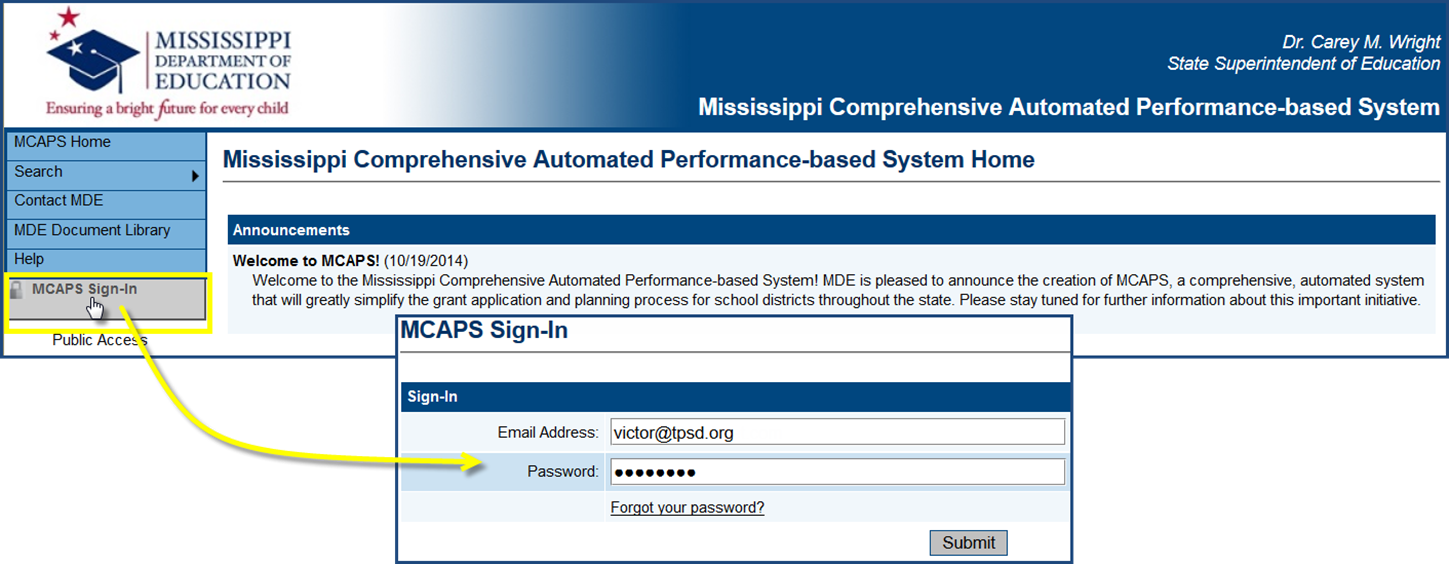 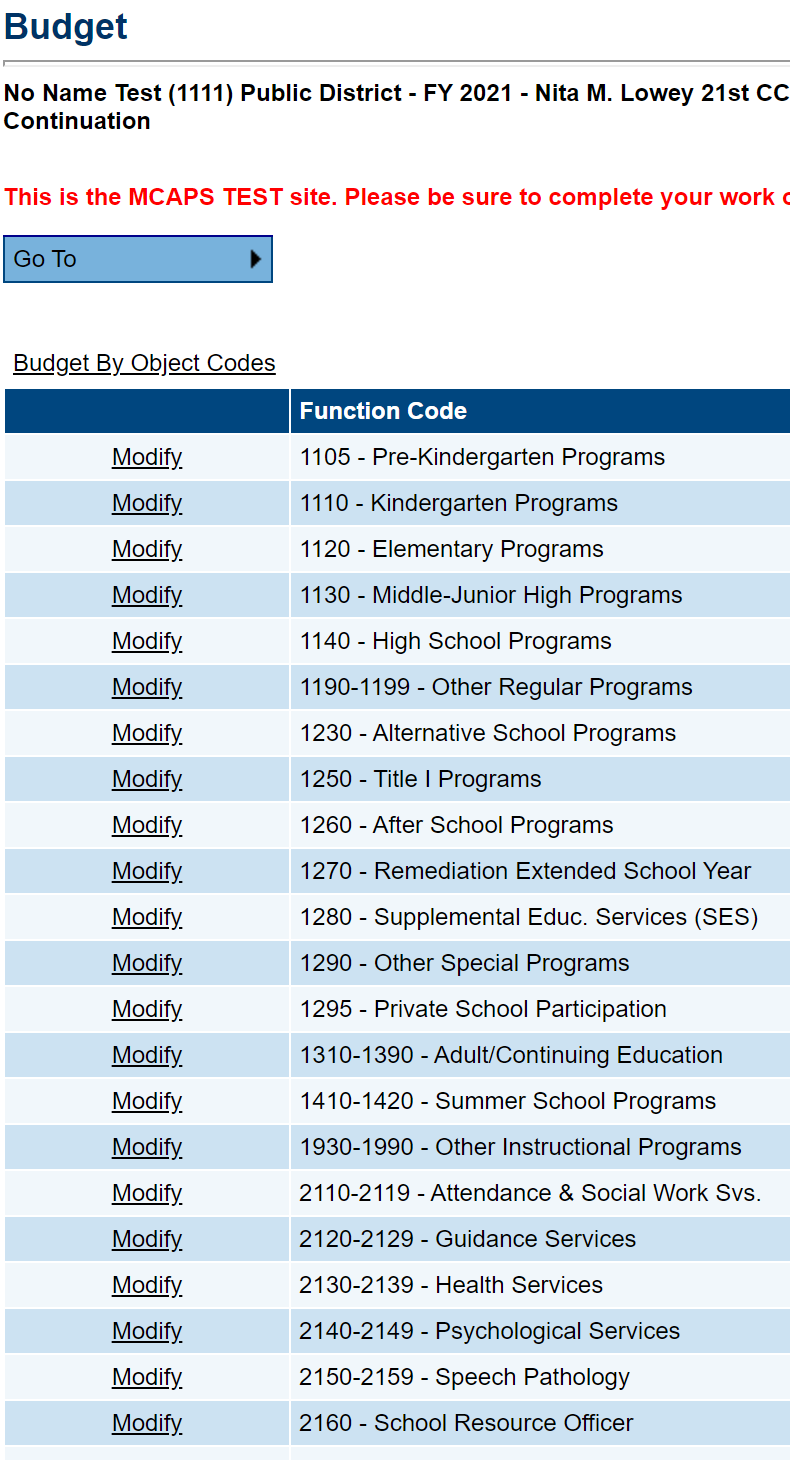 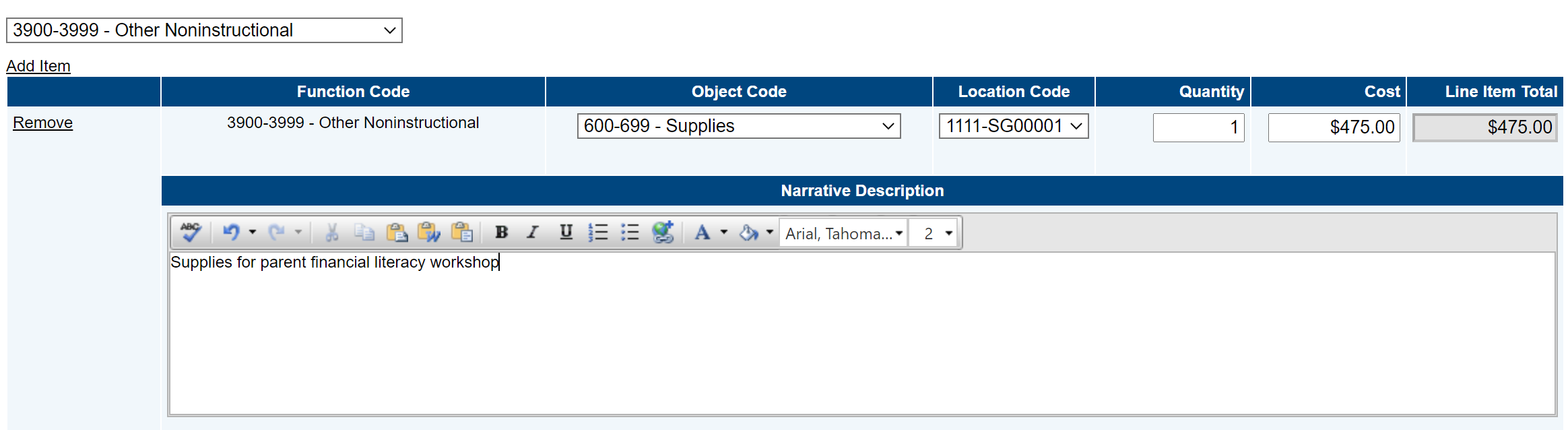 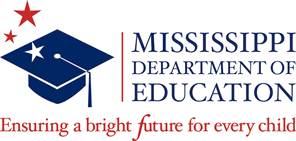 NOTICE OF INTENT TO APPLY All applicants planning to apply should submit a Notice of Intent to Apply. The Notice of Intent to Apply should be received by the Thursday, July 22, 2021 deadline. The Notice of Intent to Apply is not required to apply but may be necessary to assist the MDE in planning purposes and preparation for proposal scoring. Please send via email to 21century@mdek12.org.This notice confirms that my organization is interested applying for the Nita M. Lowey 21st Century Community Learning Centers grant and intends to submit a proposal by the August 13, 2021 deadline.  Applicant/Fiscal Agent Name_________________________________________Address________________________________________________________City_____________________State______________Zip__________________Email_________________________________________________________Phone_________________________________________________________Sincerely,Authorized SignatureTitle of Authorized PersonSECTION 7. 	SUPPLEMENTAL FORMSSupplemental Form A- Competitive Priority Points Supplemental Form B- Required Elements ChecklistSupplemental Form C - List of Current Counties ServedSupplemental Form D - School Designations ListSUPPLEMENTAL FORM ACompetitive Priority PointsSUPPLEMENTAL FORM BRequired Elements ChecklistTo be eligible to receive a subgrant under this part, an eligible entity shall submit a proposal to the MDE at such time, in such manner, and including such information as the MDE may reasonably require. 20 U.S.C.A. § 7174. The proposal must include all the required components listed on this form to proceed to Phase 2 of the proposal process.  Proposals without all required components and forms will not be reviewed (Phase 2). The narrative portions of the proposal should not exceed 15 pages.All forms MUST be filled out completely. Failure to include the required elements listed below will result in your proposal’s rejection.REQUIRED ELEMENTS submitted in this order:Verification of DUNS Number with verification document (Form 11)Signed Proposal Cover Sheet (Form 1)—Required Signature(s)Signed Assurances (Form 2)—Required Signature(s)Signed Terms and Conditions (Form 3)—Required SignatureSigned Conflict of Interest Disclosure (Form 4)—Required SignatureSigned Private School Consultation (Form 5)—Required Signature Competitive Priority Worksheet (Form 6)Signed Participation Letter(s) (Form 7)—Required Signature(s)Summary of Partners Table (Form 8)Co-Applicant/Consortium (Form 9) (if applicable)Signed Acknowledgement of Amendments (Form 10)—Required SignatureAbstractNeeds Assessment Program Plan Evaluation Plan Budget Forms A, B, & C—Completed Most recent Single or Program-specific Audit (If the organization did not receive $750,000 or more in federal awards in the previous fiscal year, please submit a letter stating so.)FORMATTING and SUBMISSION DIRECTIONSApplicants must:Include one (1) completed original proposal with original signatures preferably in blue ink and one (1) printed copy, sealed and secured solely by a single binder clip at the top. Electronic signatures will not be accepted.Assemble the proposal and submit in the order as noted aboveApplicants are encouraged to submit proposals using the following parameters:Submitted on 8.5” x 11” white paper using 12-point Times New Roman fontFormatted using 1” margins on all sides Portrait setting (see narrative requirements for information about Goals, Objectives, Activities, and Timeframe table that must be landscape formatted)Double-spaced and single-sided Applicant’s name and page number within the footer in the lower right-hand cornerSUPPLEMENTAL FORM C Current 21st CCLC Subgrantees by Geographical LocationSUPPLEMENTAL FORM DMDE Office of School Improvement School Designation List 2020 - 2021GoalsMeasurableObjectivesMeasurementToolsActivitiesTimeframeExample:1) Improve academic achievementExamples:1.1) 50% of regularlyparticipating students(attending the program30 days or more) will demonstrate proficiency in the knowledge and skills necessary at this gradelevel/course of learning, as specified inMississippi’s contentstandardsExamples:MAPAssessment, pre- and post- assessments, and report card grades.Examples:a) HomeworkAssistanceb) Learning Today reading computer-based assessments/activitiesc) Book Clubd) Individualized reading and tutoringExamples:a) Daily throughoutthe school yearb) Weekly throughout the project yearc) Weekly throughout the project yeard) Twice per week throughout the school year2) ImproveStudentAttendance2.1) 80% of studentsper site will meet or exceed the district’s average school dayattendanceExamples: Schoolinformation system attendance records, discipline records,behavior chartsa) Small groupdiscussionb) Charactereducation lessonsc) Peer mentoringd) Social and emotional enrichment activitiesa) Twice per weekthroughout the school yearb) Weekly throughout the project yearc) Weekly throughout the project yeard) Twice per week throughout the year3) Improvefamily partnerships3.1) 75% of parents will improve understanding of child’s academic progressExamples: Parentevaluations, pre-post results of parent surveysa) Student ledconferencesb) Family Math Night c) Family Newsletterd) Staff development to build communication strategiesa) Once per quarterb) Monthlythroughout the project yearc) Monthlythroughout the project yeard) Monthlythroughout the project yearImportant DatesActivity July 12, 2021RFP Issued  July 12, 2021Email and Post to MDE Website/NewspaperJuly 22, 2021Deadline for Notice of Intent to ApplyJuly 16, 2021July 21, 2021July 28, 2021Workshops (Webinar 7/16; Teams Sessions 7/21 & 7/28)July 26, 2021Deadline for submitting questionsJuly 28, 2021Questions will be posted to the MDE websiteAugust 13, 2021—5:00 pm	Proposals dueAugust 18-20, 2021Evaluation of proposalsOctober 21, 2021State Board of Education approvalOctober 22, 2021Notification of awards (contingent upon SBE approval)October 29, 2021Budget Revisions due (if needed)November 1, 2021Authorization to expend, pending approved revisions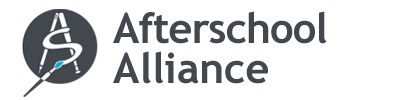 http://www.afterschoolalliance.orgThe nation’s leading voice for afterschool, the Afterschool Alliance is an organization dedicated to raising awareness of the importance of afterschool programs and advocating for more afterschool investments.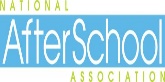 https://naaweb.org/ The National Afterschool Association exist to inspire, connect, and equip those who work on behalf of children and youth during out-of-school time. 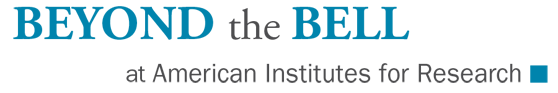 https://www.beyondthebell.org/ Beyond the Bell is a suite of professional development services, products, and practical tools designed to help afterschool program leaders and staff members create and sustain high-quality, effective afterschool and expanded learning programs.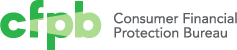 https://www.consumerfinance.gov/practitioner-resources/youth-financial-education/Consumer Financial Protection Bureau supports teachers, administrators, and community leaders who help students build financial knowledge, skills, and habits.  The tools and resources listed here show recommended policies and practices for K-12 financial education.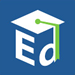 http://www.ed.gov/policy/fund/reg/edgarReg/edgar.htmlEducation Department General Administrative Regulations (EDGAR) and Other Applicable Grant Regulationshttp://www2.ed.gov/policy/fund/guid/uniform-guidance/index.htmlUniform Administrative Requirements, Cost Principles, and Audit Requirements for Federal AwardsExpanded Learning & Afterschoolhttp://expandinglearning.org/ The Expanded Learning and Afterschool Project connects you with research, resources and best practices for building affordable and sustainable approaches to expanding learning in your community.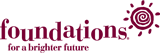 http://www.foundationsinc.org/Foundations, Inc. is a nonprofit, 501(c)(3) organization committed to improving educational experiences for America's children and youth—throughout the day, everywhere they learn. Partnering with education and community leaders, Foundations supports those who enhance the lives and prospects of our most vulnerable children.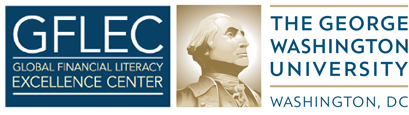 http://gflec.org/education/Developing education tools and programs based on research is a priority for GFLEC. In order to be most effective, education tools and programs need to incorporate research findings about financial literacy, financial capability, and financial education.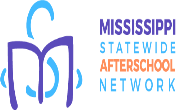 http://www.msafterschool.org/ The Mississippi Afterschool Network works to better our state and its communities by connecting providers, parents, and policymakers with proven tools and resources to increase the quality of and access to high-quality programming.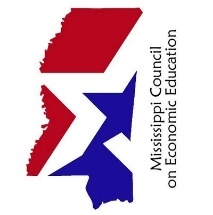 http://mscee.org/The mission of the Mississippi Council on Economic Education (MCEE) is to increase economic and financial literacy in Mississippi by providing resources and training to public and private k-12 school teachers, empowering students to create a more prosperous future for themselves and Mississippi.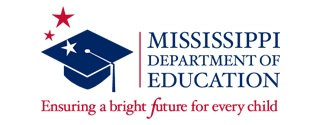  https://mdek12.org/OFP/Title-IV-Part-B The Mississippi Department of Education's Title IV, Part B - 21st Century Community Learning Centers (21st CCLC) home page.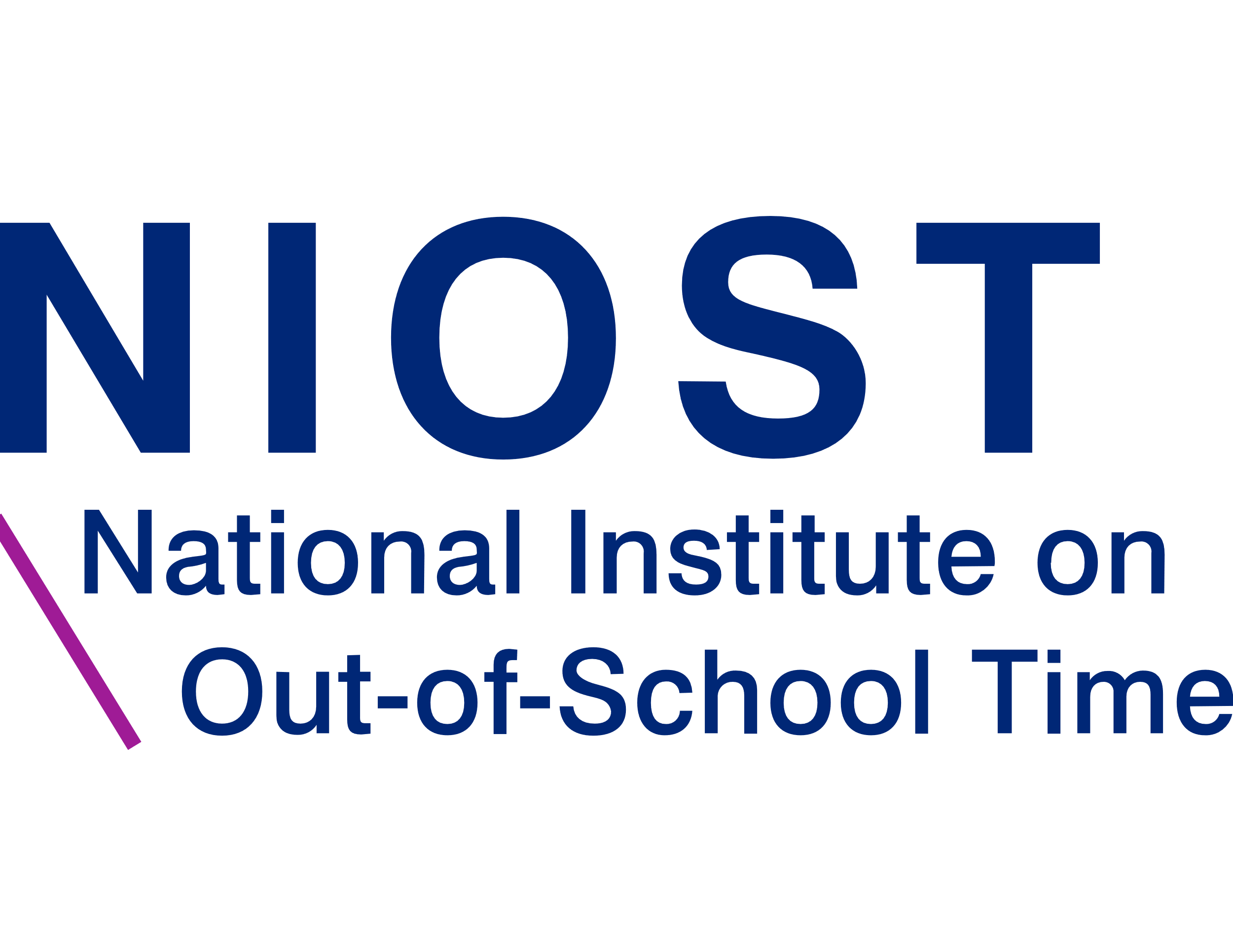 http://www.niost.org NIOST's mission is to ensure that all children, youth, and families have access to high quality programs, activities and opportunities.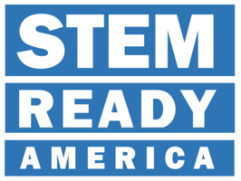 http://stemreadyamerica.org/ STEM Ready America is a compendium from 40 authors presenting bold and persuasive evidence, as well as real-world examples of effective practices, programs, and partnerships on how science, technology, engineering and mathematics (STEM) knowledge and skills are preparing young people to be successful in school today and the workforce tomorrow.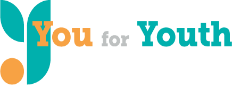 https://www.y4y.ed.gov/ You for Youth is an online Learning and Technical Assistance for 21st Century Community Learning Centers.Name:Address:City, State, Zip:Phone:Fax:E-mail:Amount Requested Fund Year 21-22 (100%)$______________Not to exceed $400,000Amount Requested Fund Year 22-23 (100%)$______________Not to exceed $400,000Amount RequestedFund Year 23-24 (80%)$______________Not to exceed $320,000Amount RequestedFund Year 24-25 (60%)$______________Not to exceed $240,000DUNS#Congressional District:_____ Individual_____ Consortium Grant_____ Rural (most agricultural community)_____ Urban (considered to be mostly city)_____Other (town, suburban)NAME OF EACH SCHOOL STUDENTS BEING SERVED ATTEND:ADDRESS OF EACH SCHOOL:SCHOOL STATUS: (Schoolwide – Targeted Assistance –)FREE / REDUCED LUNCH RATE FOR EACH SCHOOL:Number of students to be served by grant:GRADE LEVELS TO BE SERVED:Private School NameSchool Official Contacted NameSchool Official Contacted TitleDate(s) and Method(s) of ConsultationEstimated Number Students ServedDescribe Level/Type of ParticipationPrivate School NameSchool Official Contacted Name School Official Contacted TitleDate(s) and Method(s) of ConsultationReason(s) for declining to participateNo Response by Deadline (Y/N)?OrganizationContribution TypeContribution AmountAlign to Need/GoalExample: Jones Community Bank Club In-kind$1,500Character Education – Teaching students real world concepts about banking and money management(Insert additional lines as needed) OrganizationDescription of Resources/Services to be Delivered to the ProgramFiscal Agent Y or NFORM BMississippi Department of EducationBUDGET summary PAGENita M. Lowey 21st CENTURY COMMUNITY LEARNING CENTERS PROGRAMFORM BMississippi Department of EducationBUDGET summary PAGENita M. Lowey 21st CENTURY COMMUNITY LEARNING CENTERS PROGRAMFORM BMississippi Department of EducationBUDGET summary PAGENita M. Lowey 21st CENTURY COMMUNITY LEARNING CENTERS PROGRAMFORM BMississippi Department of EducationBUDGET summary PAGENita M. Lowey 21st CENTURY COMMUNITY LEARNING CENTERS PROGRAMFORM BMississippi Department of EducationBUDGET summary PAGENita M. Lowey 21st CENTURY COMMUNITY LEARNING CENTERS PROGRAMFY 22, 23, 24 and 25Projected Budget SummariesFY 22, 23, 24 and 25Projected Budget SummariesFORM BMississippi Department of EducationBUDGET summary PAGENita M. Lowey 21st CENTURY COMMUNITY LEARNING CENTERS PROGRAMFORM BMississippi Department of EducationBUDGET summary PAGENita M. Lowey 21st CENTURY COMMUNITY LEARNING CENTERS PROGRAMFORM BMississippi Department of EducationBUDGET summary PAGENita M. Lowey 21st CENTURY COMMUNITY LEARNING CENTERS PROGRAMFORM BMississippi Department of EducationBUDGET summary PAGENita M. Lowey 21st CENTURY COMMUNITY LEARNING CENTERS PROGRAMFORM BMississippi Department of EducationBUDGET summary PAGENita M. Lowey 21st CENTURY COMMUNITY LEARNING CENTERS PROGRAMFund Number: 2812Fund Number: 2812Name of Institution/Organization: Name of Institution/Organization: Name of Institution/Organization: Name of Institution/Organization: Applicants must request funding for four years.  Applicants requesting funding for multi-year grants should complete all applicable columns.  Please read all instructions before completing form.Applicants must request funding for four years.  Applicants requesting funding for multi-year grants should complete all applicable columns.  Please read all instructions before completing form.Applicants must request funding for four years.  Applicants requesting funding for multi-year grants should complete all applicable columns.  Please read all instructions before completing form.Applicants must request funding for four years.  Applicants requesting funding for multi-year grants should complete all applicable columns.  Please read all instructions before completing form.BUDGET SUMMARY – Form B                                                                                                                                                                                                        Nita M. Lowey 21st Century Community Learning Centers Program FundsBUDGET SUMMARY – Form B                                                                                                                                                                                                        Nita M. Lowey 21st Century Community Learning Centers Program FundsBUDGET SUMMARY – Form B                                                                                                                                                                                                        Nita M. Lowey 21st Century Community Learning Centers Program FundsBUDGET SUMMARY – Form B                                                                                                                                                                                                        Nita M. Lowey 21st Century Community Learning Centers Program FundsBUDGET SUMMARY – Form B                                                                                                                                                                                                        Nita M. Lowey 21st Century Community Learning Centers Program FundsBUDGET SUMMARY – Form B                                                                                                                                                                                                        Nita M. Lowey 21st Century Community Learning Centers Program FundsBUDGET SUMMARY – Form B                                                                                                                                                                                                        Nita M. Lowey 21st Century Community Learning Centers Program FundsBUDGET SUMMARY – Form B                                                                                                                                                                                                        Nita M. Lowey 21st Century Community Learning Centers Program FundsBudget CategoriesBudget CategoriesProject Year 1          100%Project Year 2          100%Project Year 2          100%Project Year 3          80%Project Year 3          80%Project Year 4          60% 1. Personnel (Non-Administrative)1. Personnel (Non-Administrative)2. Administration (Not more than 20% of allocation)2. Administration (Not more than 20% of allocation)3. Fringe Benefits3. Fringe Benefits4. Travel4. Travel5. Equipment5. Equipment6. Supplies6. Supplies7. Contractual7. Contractual8. Other (Specify)8. Other (Specify)9. Total Direct Costs (lines 1-8)9. Total Direct Costs (lines 1-8)10. Indirect Costs10. Indirect Costs11. Total Cost (lines 9-10)11. Total Cost (lines 9-10)CATEGORY/ActivityAMOUNTGENERAL DESCRIPTION1. Personnel(Non-Administrative)2. Administration3. Fringe Benefits4. Travel5. Equipment6. Supplies7. Contractual8. Other (Specify)9. Indirect Costs Subtotal for Each Page GRANT TOTALPriority DescriptionPoints PossibleProposal is submitted jointly/collaboratively between at least one LEA and at least one eligible entity. Please refer to Section 2.4 of this RFP for more information regarding this criterion.Proposal is Submitted Jointly = 5 pointsProposal is not Submitted Jointly = 0 pointsProgram is proposing to serve participants that attend schools that have been designated as CSI, TSI, or ATSI. Please see Supplemental Form D or visit http://www.mdek12.org/OSI for more information.Please refer to Section 2.4 of this RFP for more information regarding this criterion. (Maximum amount of points awarded for this priority is 10 points)CSI Schools = 3 points per schoolTSI/ATSI Schools = 2 points per schoolProgram is proposing to serve students in grades 9, 10, 11 and/or 12. Yes = 2.5 points Program is proposing to serve students in grades 6, 7 and/or 8.  Yes = 2.5 pointsProgram is proposing to serve participants in a county that is not currently receiving 21st CCLC funding in FY21. Please see Supplemental Form C for list of counties eligible for priority.Yes = 2.5 pointsNo = 0 pointsProgram is proposing to target English Learners during each year of the award. Yes = 2.5 pointsProgram is proposing to serve preschool students with emphasis on literacy, numeracy, and/or transitions.Yes = 2.5 pointsProgram is proposing to include one or more financial literacy activities weekly. (Activity and frequency must be included to receive points)Yes = 2.5 pointsSUBGRANTEE NAMECITYCOUNTYAlcorn School DistrictCorinthAlcornBoys & Girls Club of Central MSJacksonHindsBoys & Girls Club of MS Gulf CoastBay St. Louis/Biloxi/GulfportHancock/HarrisonCalhoun County School DistrictBruce/Calhoun City/VardamanCalhounCanton School DistrictCantonMadisonCarroll County School DistrictCarrolltonCarrollColumbia School DistrictColumbiaMarionCOOL EducationRidgelandMadisonCorinth School DistrictCorinth/DeKalbAlcorn/KemperDelta FoundationGreenville/AvonWashingtonFranklin Co School DistrictMeadvilleFranklinGreenwood School DistrictGreenwoodLefloreGrenada School DistrictGrenada GrenadaHazlehurst City School DistrictHazlehurst CopiahHinds County School DistrictBolton/ByramHindsHollandale School DistrictHollandaleWashingtonHolmes County School DistrictLexingtonHolmesJefferson County School DistrictFayetteJeffersonKirkland GroupYazoo CityYazooLamar County School DistrictLumbertonLamarLeake County School DistrictCarthageLeakeLouisville Municipal School DistrictLouisvilleWinstonMcComb School DistrictMcCombPikeMS Delta AcademiesGreenwoodLeflorePerry County School DistrictNew AugustaPerryQuitman County School DistrictMarksQuitmanSave the ChildrenDuncanBolivarSouth Panola School DistrictBatesvillePanolaSpring InitiativeClarksdaleCoahomaSR1 Forest/JacksonScott/HindsStarkville Oktibbeha Consolidated School DistrictStarkvilleOktibbehaTougaloo CollegeJacksonHindsUnion Public School DistrictUnionNeshoba/NewtonDistrictSchoolIdentificationAlcorn School DistrictKossuth Middle SchoolTargeted Support and Improvement (TSI)Alcorn School DistrictAlcorn Central Middle SchoolAdditional Targeted Support and Improvement (TSI)Amite County School DistrictAmite County ElementaryAdditional Targeted Support and Improvement (TSI)Amory School DistrictAmory Middle SchoolAdditional Targeted Support and Improvement (TSI)Attala County School DistrictMcadams Attendance CenterAdditional Targeted Support and Improvement (TSI)Bay St Louis Waveland School DistrictBay Waveland Middle SchoolAdditional Targeted Support and Improvement (TSI)Brookhaven School DistrictAlexander Jr. High SchoolAdditional Targeted Support and Improvement (TSI)Brookhaven School DistrictLipsey SchoolAdditional Targeted Support and Improvement (TSI)Calhoun County School DistrictCalhoun City High SchoolTargeted Support and Improvement (TSI)Canton Public School DistrictCanton Elementary SchoolTargeted Support and Improvement (TSI)Canton Public School DistrictNichols Middle SchoolAdditional Targeted Support and Improvement (TSI)Choctaw County School DistrictChoctaw County High SchoolAdditional Targeted Support and Improvement (TSI)Clarksdale Municipal School DistrictGeo H Oliver Visual/Performing ArtsComprehensive Support and Improvement (CSI)Clarksdale Municipal School DistrictOakhurst Intermediate AcademyComprehensive Support and Improvement (CSI)Cleveland School DistrictNailor Elementary SchoolComprehensive Support and Improvement (CSI)Cleveland School DistrictPearman Elementary SchoolAdditional Targeted Support and Improvement (TSI)Clinton Public School DistrictClinton High SchoolTargeted Support and Improvement (TSI)Clinton Public School District Clinton Jr. High SchoolTargeted Support and Improvement (TSI)Clinton Public School DistrictSumner Hill Jr. High SchoolTargeted Support and Improvement (TSI)Coahoma County School DistrictCoahoma County Jr/Sr High SchoolComprehensive Support and Improvement (CSI)Columbia School District Jefferson Middle SchoolTargeted Support and Improvement (TSI)Columbus Municipal School DistrictColumbus Middle SchoolAdditional Targeted Support and Improvement (TSI)Columbus Municipal School DistrictCook Elementary SchoolAdditional Targeted Support and Improvement (TSI)Copiah County School DistrictCrystal Springs Middle SchoolAdditional Targeted Support and Improvement (TSI)Covington County SchoolsCarver Middle SchoolTargeted Support and Improvement (TSI)Covington County SchoolsHopewell Elementary SchoolTargeted Support and Improvement (TSI)Covington County SchoolsMount Olive Attendance CenterAdditional Targeted Support and Improvement (TSI)Covington County SchoolsSeminary Middle SchoolAdditional Targeted Support and Improvement (TSI)Desoto County School DistrictHorn Lake High SchoolTargeted Support and Improvement (TSI)Desoto County School DistrictHorn Lake Intermediate SchoolAdditional Targeted Support and Improvement (TSI)Desoto County School DistrictHorn Lake ElementaryAdditional Targeted Support and Improvement (TSI)Desoto County School DistrictLake Cormorant High SchoolAdditional Targeted Support and Improvement (TSI)Desoto County School DistrictHorn Lake Middle SchoolAdditional Targeted Support and Improvement (TSI)Desoto County School DistrictSouthaven Elementary SchoolAdditional Targeted Support and Improvement (TSI)Desoto County School DistrictSouthaven Intermediate SchoolAdditional Targeted Support and Improvement (TSI)Desoto County School DistrictSouthaven Middle SchoolAdditional Targeted Support and Improvement (TSI)Comprehensive Support and Improvement (CSI)East Tallahatchie Consolidated School DistrictCharleston Middle SchoolComprehensive Support and Improvement (CSI)Forest Municipal School DistrictHawkins Middle SchoolTargeted Support and Improvement (TSI)George County School DistrictGeorge County High SchoolAdditional Targeted Support and Improvement (TSI)George County School DistrictGeorge County Middle SchoolAdditional Targeted Support and Improvement (TSI)Greene County School DistrictLeakesville Jr High SchoolAdditional Targeted Support and Improvement (TSI)Greenville Public SchoolsArmstrong Elementary SchoolComprehensive Support and Improvement (CSI)Greenville Public SchoolsT.L. Weston Middle SchoolTargeted Support and Improvement (TSI)Greenwood Public School DistrictGreenwood Middle SchoolAdditional Targeted Support and Improvement (TSI)Grenada School DistrictGrenada Middle SchoolAdditional Targeted Support and Improvement (TSI)Gulfport School DistrictBayou View Middle SchoolAdditional Targeted Support and Improvement (TSI)Gulfport School DistrictGulfport Central Middle SchoolAdditional Targeted Support and Improvement (TSI)Hancock County School DistrictHancock High SchoolTargeted Support and Improvement (TSI)Hancock County School DistrictHancock Middle SchoolAdditional Targeted Support and Improvement (TSI)Harrison County School DistrictCrossroads Elementary SchoolAdditional Targeted Support and Improvement (TSI)Harrison County School DistrictD’Iberville Middle SchoolAdditional Targeted Support and Improvement (TSI)Harrison County School DistrictHarrison Central ElementaryAdditional Targeted Support and Improvement (TSI)Harrison County School DistrictHarrison Central High SchoolAdditional Targeted Support and Improvement (TSI)Hattiesburg Public School DistrictHattiesburg High SchoolTargeted Support and Improvement (TSI)Hattiesburg Public School DistrictLillie Burney Steam AcademyAdditional Targeted Support and Improvement (TSI)Hinds County School DistrictByram Middle SchoolAdditional Targeted Support and Improvement (TSI)Hinds County School DistrictBolton-Edwards Elementary/Middle SchoolAdditional Targeted Support and Improvement (TSI)Hinds County School DistrictGary Road Elementary SchoolTargeted Support and Improvement (TSI)Hinds County School DistrictGary Road Intermediate SchoolAdditional Targeted Support and Improvement (TSI)Hinds County School DistrictRaymond High SchoolAdditional Targeted Support and Improvement (TSI)Hinds County School DistrictTerry High SchoolAdditional Targeted Support and Improvement (TSI)Hinds County School DistrictUtica Elem./Middle SchoolAdditional Targeted Support and Improvement (TSI)Holmes County School DistrictWilliam Dean Elementary SchoolComprehensive Support and Improvement (CSI)Holmes County School DistrictS V Marshall Elementary SchoolAdditional Targeted Support and Improvement (TSI)Holmes County School DistrictWilliams-Sullivan ElementaryAdditional Targeted Support and Improvement (TSI)Houston School DistrictHouston Middle SchoolAdditional Targeted Support and Improvement (TSI)Mississippi Achievement School DistrictIda Greene ElementaryComprehensive Support and Improvement (CSI)Mississippi Achievement School DistrictO M McNair Middle SchoolComprehensive Support and Improvement (CSI)Humphreys County School DistrictO M Mc Nair Upper Elementary SchoolAdditional Targeted Support and Improvement (TSI)Itawamba County School DistrictDorsey Attendance CenterAdditional Targeted Support and Improvement (TSI)Itawamba County School DistrictItawamba Attendance CenterAdditional Targeted Support and Improvement (TSI)Jackson County School DistrictSt Martin Upper ElementaryAdditional Targeted Support and Improvement (TSI)Jackson County School DistrictEast Central Middle SchoolTargeted Support and Improvement (TSI)Jackson County School DistrictSt Martin High SchoolTargeted Support and Improvement (TSI)Jackson County School DistrictSt. Martin Middle SchoolAdditional Targeted Support and Improvement (TSI)Jackson County School DistrictVancleave Middle SchoolAdditional Targeted Support and Improvement (TSI)Jackson Public School DistrictBlackburn Middle SchoolComprehensive Support and Improvement (CSI)Jackson Public School DistrictBrinkley Middle SchoolComprehensive Support and Improvement (CSI)Jackson Public School DistrictCallaway High SchoolComprehensive Support and Improvement (CSI)Jackson Public School DistrictCardozo Middle SchoolComprehensive Support and Improvement (CSI)Jackson Public School DistrictChastain Middle SchoolComprehensive Support and Improvement (CSI)Jackson Public School DistrictLanier High SchoolComprehensive Support and Improvement (CSI)Jackson Public School DistrictMcLeod Elementary SchoolComprehensive Support and Improvement (CSI)Jackson Public School DistrictPowell Middle SchoolComprehensive Support and Improvement (CSI)Jackson Public School DistrictSykes Elementary SchoolComprehensive Support and Improvement (CSI)Jackson Public School DistrictWhitten Middle SchoolComprehensive Support and Improvement (CSI)Jackson Public School DistrictWingfield High SchoolComprehensive Support and Improvement (CSI)Jackson Public School DistrictHardy Middle SchoolTargeted Support and Improvement (TSI)Jackson Public School DistrictSiwell Middle SchoolTargeted Support and Improvement (TSI)Jackson Public School DistrictForest Hill High SchoolAdditional Targeted Support and Improvement (TSI)Jackson Public School DistrictGalloway Elementary SchoolAdditional Targeted Support and Improvement (TSI)Jackson Public School DistrictPeeples Middle SchoolAdditional Targeted Support and Improvement (TSI)Jackson Public School DistrictGreen Elementary SchoolAdditional Targeted Support and Improvement (TSI)Jackson Public School DistrictJohnson Elementary SchoolAdditional Targeted Support and Improvement (TSI)Jackson Public School DistrictOak Forest Elementary SchoolAdditional Targeted Support and Improvement (TSI)Jackson Public School DistrictVan Winkle Elementary SchoolAdditional Targeted Support and Improvement (TSI)Jackson Public School DistrictJim Hill High SchoolAdditional Targeted Support and Improvement (TSI)Jefferson County School DistrictJefferson County Elementary SchoolComprehensive Support and Improvement (CSI)Jefferson County School DistrictJefferson County Jr. High SchoolComprehensive Support and Improvement (CSI)Jefferson County School DistrictJefferson County Upper Elementary SchoolComprehensive Support and Improvement (CSI)Jefferson Davis County School DistrictCarver Elementary SchoolTargeted Support and Improvement (TSI)Jones County School DistrictNorth Jones Elementary SchoolAdditional Targeted Support and Improvement (TSI)Jones County School DistrictNortheast Jones High SchoolAdditional Targeted Support and Improvement (TSI)Jones County School DistrictSouth Jones Elementary SchoolAdditional Targeted Support and Improvement (TSI)Jones County School DistrictSouth Jones High SchoolTargeted Support and Improvement (TSI)Jones County School DistrictWest Jones Elementary SchoolAdditional Targeted Support and Improvement (TSI)Kemper county School DistrictKemper County Upper ElementaryTargeted Support and Improvement (TSI)Kosciusko School DistrictKosciusko MiddleAdditional Targeted Support and Improvement (TSI)Kosciusko School DistrictKosciusko Upper ElemAdditional Targeted Support and Improvement (TSI)Lafayette County School DistrictLafayette High SchoolAdditional Targeted Support and Improvement (TSI)Lafayette County School DistrictLafayette Middle SchoolAdditional Targeted Support and Improvement (TSI)Lamar County School DistrictOak Grove Middle SchoolAdditional Targeted Support and Improvement (TSI)Lamar County School DistrictPurvis Middle SchoolAdditional Targeted Support and Improvement (TSI)Lamar County School DistrictSumrall Elementary SchoolAdditional Targeted Support and Improvement (TSI)Lamar County School DistrictSumrall Middle SchoolAdditional Targeted Support and Improvement (TSI)Lauderdale County School DistrictClarkdale Middle SchoolAdditional Targeted Support and Improvement (TSI)Lauderdale County School DistrictNortheast Lauderdale Middle SchoolAdditional Targeted Support and Improvement (TSI)Lauderdale County School DistrictSoutheast Lauderdale Middle SchoolAdditional Targeted Support and Improvement (TSI)Lauderdale County School DistrictWest Lauderdale Middle SchoolAdditional Targeted Support and Improvement (TSI)Laurel School DistrictLaurel Middle SchoolTargeted Support and Improvement (TSI)Lawrence County School DistrictRod Paige Middle School Targeted Support and Improvement (TSI)Leake County School DistrictLeake County High SchoolComprehensive Support and Improvement (CSI)Leake County School DistrictLeake Central Elementary SchoolAdditional Targeted Support and Improvement (TSI)Leake County School DistrictLeake Central Junior HighAdditional Targeted Support and Improvement (TSI)Lee County School DistrictSaltillo High SchoolTargeted Support and Improvement (TSI)Lee County School DistrictShannon High SchoolTargeted Support and Improvement (TSI)Lee County School DistrictGuntown Middle SchoolAdditional Targeted Support and Improvement (TSI)Lee County School DistrictMooreville Middle SchoolAdditional Targeted Support and Improvement (TSI)Lee County School DistrictPlantersville Middle SchoolAdditional Targeted Support and Improvement (TSI)Lee County School DistrictSaltillo Elementary SchoolAdditional Targeted Support and Improvement (TSI)Leflore County School DistrictLeflore County Elementary SchoolAdditional Targeted Support and Improvement (TSI)Long Beach School DistrictHarper McCaughan Elementary SchoolAdditional Targeted Support and Improvement (TSI)Louisville Municipal School DistrictLouisville Elementary SchoolTargeted Support and Improvement (TSI)Lowndes County School DistrictCaledonia Middle SchoolAdditional Targeted Support and Improvement (TSI)Lowndes County School DistrictNew Hope Middle SchoolAdditional Targeted Support and Improvement (TSI)Madison County School DistrictAnn Smith Elementary SchoolAdditional Targeted Support and Improvement (TSI)Madison County School DistrictGermantown Middle SchoolAdditional Targeted Support and Improvement (TSI)Madison County School DistrictHighland Elementary SchoolAdditional Targeted Support and Improvement (TSI)Madison County School DistrictRosa Scott SchoolAdditional Targeted Support and Improvement (TSI)Madison County School DistrictMadison Central High SchoolAdditional Targeted Support and Improvement (TSI)Madison County School DistrictRidgeland High SchoolAdditional Targeted Support and Improvement (TSI)Marshall County School DistrictGalena Elementary School (K-6)Comprehensive Support and Improvement (CSI)Marshall County School DistrictByhalia Middle School (6-8)Targeted Support and Improvement (TSI)McComb School DistrictMcComb Middle SchoolAdditional Targeted Support and Improvement (TSI)Meridian Public School DistrictGeorge Washington Carver Middle SchoolComprehensive Support and Improvement (CSI)Meridian Public School DistrictMeridian High SchoolTargeted Support and Improvement (TSI)Meridian Public School DistrictT J Harris ElementaryAdditional Targeted Support and Improvement (TSI)Midtown Public Charter SchoolMidtown Public Charter SchoolAdditional Targeted Support and Improvement (TSI)Moss Point Separate School DistrictMagnolia Middle SchoolAdditional Targeted Support and Improvement (TSI)Moss Point Separate School DistrictMoss Point Escatawpa Upper ElemAdditional Targeted Support and Improvement (TSI)Natchez-Adams School DistrictMorgantown MiddleAdditional Targeted Support and Improvement (TSI)Neshoba County School DistrictNeshoba Central High SchoolTargeted Support and Improvement (TSI)Neshoba County School DistrictNeshoba Central Middle SchoolAdditional Targeted Support and Improvement (TSI)Nettleton School DistrictNettleton Jr. High SchoolTargeted Support and Improvement (TSI)Nettleton School DistrictNettleton Upper Elementary SchoolTargeted Support and Improvement (TSI)New Albany Public SchoolsNew Albany Middle SchoolTargeted Support and Improvement (TSI)Newton Municipal School DistrictNewton Elementary SchoolTargeted Support and Improvement (TSI)North Bolivar Consolidated School DistrictNorthside High SchoolComprehensive Support and Improvement (CSI)North Panola School DistrictGreen Hill Intermediate SchoolTargeted Support and Improvement (TSI)North Panola School DistrictNorth Panola Junior High SchoolAdditional Targeted Support and Improvement (TSI)North Pike School DistrictNorth Pike Middle SchoolAdditional Targeted Support and Improvement (TSI)Noxubee County School DistrictB F Liddell Elementary SchoolAdditional Targeted Support and Improvement (TSI)Noxubee County School DistrictB F Liddell Middle SchoolAdditional Targeted Support and Improvement (TSI)Noxubee County School DistrictVirgil Jones Jr. Elementary SchoolAdditional Targeted Support and Improvement (TSI)Oxford School DistrictOxford High SchoolTargeted Support and Improvement (TSI)Pascagoula Gautier School DistrictPascagoula High SchoolTargeted Support and Improvement (TSI)Pascagoula Gautier School DistrictWilliam M. Colmer Middle SchoolTargeted Support and Improvement (TSI)Pascagoula Gautier School DistrictGautier Middle SchoolAdditional Targeted Support and Improvement (TSI)Pascagoula Gautier School DistrictGautier High SchoolAdditional Targeted Support and Improvement (TSI)Pascagoula Gautier School DistrictTrent Lott AcademyAdditional Targeted Support and Improvement (TSI)Pass Christian Public School DistrictPass Christian Middle SchoolAdditional Targeted Support and Improvement (TSI)Pearl River County School DistrictPearl River Central Jr. High SchoolAdditional Targeted Support and Improvement (TSI)Perry County School DistrictPerry Central Middle SchoolAdditional Targeted Support and Improvement (TSI)Philadelphia Public School DistrictPhiladelphia High SchoolComprehensive Support and Improvement (CSI)Philadelphia Public School DistrictPhiladelphia Elementary SchoolAdditional Targeted Support and Improvement (TSI)Picayune School DistrictPicayune Junior High SchoolAdditional Targeted Support and Improvement (TSI)Picayune School DistrictPicayune Memorial High SchoolAdditional Targeted Support and Improvement (TSI)Pontotoc City SchoolsPontotoc Middle SchoolAdditional Targeted Support and Improvement (TSI)Pontotoc County School DistrictSouth Pontotoc Middle SchoolTargeted Support and Improvement (TSI)Pontotoc County School DistrictNorth Pontotoc Upper ElementaryAdditional Targeted Support and Improvement (TSI)Poplarville Separate School DistrictMiddle School of PoplarvilleAdditional Targeted Support and Improvement (TSI)Quitman County School DistrictQuitman County Middle SchoolAdditional Targeted Support and Improvement (TSI)Quitman School DistrictQuitman Jr. High School Targeted Support and Improvement (TSI)Quitman School DistrictQuitman Upper Elementary SchoolAdditional Targeted Support and Improvement (TSI)Rankin County School DistrictFlorence Middle SchoolAdditional Targeted Support and Improvement (TSI)Rankin County School DistrictBrandon Middle SchoolAdditional Targeted Support and Improvement (TSI)Rankin County School DistrictMcLaurin Elementary School Additional Targeted Support and Improvement (TSI)Scott County School DistrictBettye Mae Jack Middle SchoolAdditional Targeted Support and Improvement (TSI)Scott County School DistrictLake Middle SchoolAdditional Targeted Support and Improvement (TSI)Simpson County School DistrictMagee Middle SchoolAdditional Targeted Support and Improvement (TSI)Simpson County School District Mendenhall Jr. High SchoolTargeted Support and Improvement (TSI)Smith County School DistrictRaleigh High SchoolTargeted Support and Improvement (TSI)Smith County School DistrictRaleigh Elementary SchoolAdditional Targeted Support and Improvement (TSI)South Delta School DistrictSouth Delta Middle SchoolComprehensive Support and Improvement (CSI)South Panola School DistrictBatesville Junior High SchoolAdditional Targeted Support and Improvement (TSI)South Panola School DistrictBatesville Middle SchoolAdditional Targeted Support and Improvement (TSI)South Pike School DistrictEva Gordon Elementary SchoolComprehensive Support and Improvement (CSI)South Tippah School DistrictBlue Mountain High SchoolComprehensive Support and Improvement (CSI)South Tippah School DistrictRipley Middle SchoolAdditional Targeted Support and Improvement (TSI)Starkville-Oktibbeha Consolidated School DistrictStarkville High SchoolTargeted Support and Improvement (TSI)Starkville-Oktibbeha Consolidated School DistrictStarkville-Oktibbeha Consolidated School District MSU Partnership Middle SchoolTargeted Support and Improvement (TSI)Stone County School DistrictStone High SchoolTargeted Support and Improvement (TSI)Stone County School DistrictStone Middle SchoolAdditional Targeted Support and Improvement (TSI)Sunflower County Consolidated School DistrictRobert L. Merritt Jr. High School Targeted Support and Improvement (TSI)Tate County School DistrictColdwater Elementary SchoolComprehensive Support and Improvement (CSI)Tate County School DistrictColdwater High SchoolComprehensive Support and Improvement (CSI)Tate County School DistrictEast Tate Elementary SchoolAdditional Targeted Support and Improvement (TSI)Tunica County School DistrictTunica Middle SchoolAdditional Targeted Support and Improvement (TSI)Tupelo Public School DistrictRankin Elementary SchoolAdditional Targeted Support and Improvement (TSI)Tupelo Public School DistrictTupelo High SchoolAdditional Targeted Support and Improvement (TSI)Tupelo Public School District Tupelo Middle SchoolTargeted Support and Improvement (TSI)Union Public School DistrictUnion Middle SchoolAdditional Targeted Support and Improvement (TSI)Vicksburg Warren School DistrictSouth Park Elementary SchoolTargeted Support and Improvement (TSI)Vicksburg Warren School DistrictVicksburg High SchoolTargeted Support and Improvement (TSI)Vicksburg Warren School DistrictVicksburg Intermediate SchoolTargeted Support and Improvement (TSI)Vicksburg Warren School DistrictWarren Central Intermediate Targeted Support and Improvement (TSI)Vicksburg Warren School DistrictVicksburg Junior High SchoolAdditional Targeted Support and Improvement (TSI)Vicksburg Warren School DistrictBeechwood Elementary SchoolAdditional Targeted Support and Improvement (TSI)Vicksburg Warren School DistrictWarren Central High SchoolAdditional Targeted Support and Improvement (TSI)Vicksburg Warren School DistrictWarren Central Junior High SchoolAdditional Targeted Support and Improvement (TSI)Walthall County School District Tylertown Elementary SchoolTargeted Support and Improvement (TSI)Walthall County School DistrictTylertown High SchoolAdditional Targeted Support and Improvement (TSI)Water Valley School DistrictDavidson Elementary SchoolTargeted Support and Improvement (TSI)Water Valley School DistrictWater Valley High SchoolAdditional Targeted Support and Improvement (TSI)Wayne County School DistrictWayne Central Elementary SchoolTargeted Support and Improvement (TSI)Wayne County School DistrictWayne County High School Targeted Support and Improvement (TSI)Wayne County School DistrictWaynesboro Riverview Elementary SchoolAdditional Targeted Support and Improvement (TSI)West Bolivar Consolidated School DistrictMcEvans SchoolComprehensive Support and Improvement (CSI)West Bolivar Consolidated School DistrictWest Bolivar Elementary SchoolComprehensive Support and Improvement (CSI)West Jasper Consolidated School DistrictBay Springs Elementary SchoolAdditional Targeted Support and Improvement (TSI)West Tallahatchie School DistrictR H Bearden Elementary SchoolTargeted Support and Improvement (TSI)Wilkinson County School DistrictWilliam Winans Middle SchoolTargeted Support and Improvement (TSI)Winona Separate School DistrictWinona Elementary SchoolTargeted Support and Improvement (TSI)Mississippi Achievement School DistrictWebster Street Elementary SchoolComprehensive Support and Improvement (CSI)Mississippi Achievement School DistrictYazoo City High SchoolComprehensive Support and Improvement (CSI)Yazoo City Municipal School DistrictBettie E Woolfolk Middle SchoolTargeted Support and Improvement (TSI)Yazoo City Municipal School DistrictMcCoy Elementary SchoolAdditional Targeted Support and Improvement (TSI)Yazoo County School DistrictYazoo County Middle SchoolTargeted Support and Improvement (TSI)